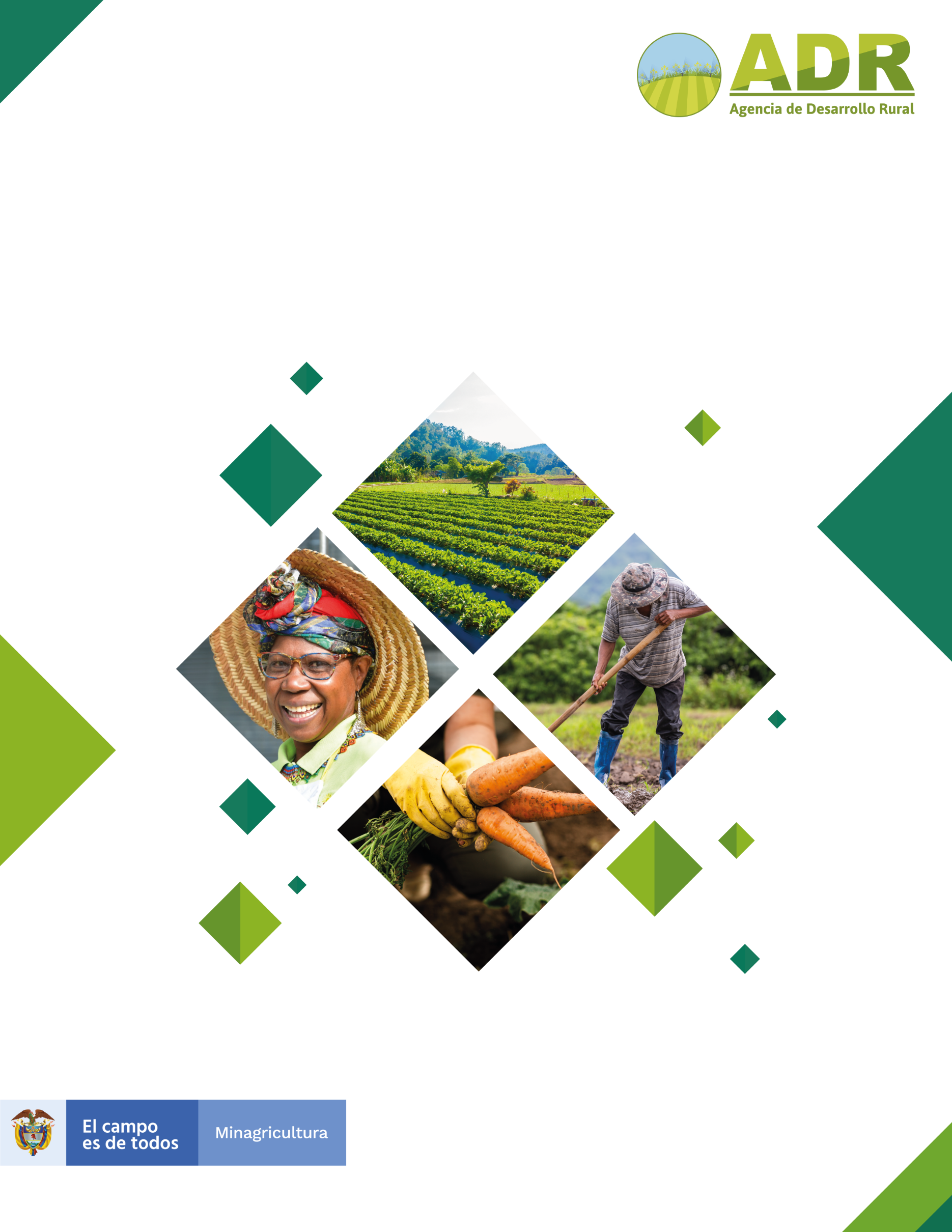 Ana Cristina Moreno Palacios,PresidenteCesar Augusto Castaño JaramilloSecretario GeneralDidier Arturo Hurtado MosqueraDirección de Talento HumanoEmely Alexandra Iral Fiquitiva Dirección de Talento HumanoClaudia Ángela Martínez Rojas Dirección de Talento HumanoCONTENIDOINTRODUCCIÓN	41 NORMATIVIDAD	61.1. Marco Legal.	61.2. Normatividad vigente en SST y Riesgos Laborales.	62. MARCO CONCEPTUAL	83. OBJETIVO	95. IDENTIFICACIÓN DE PELIGROS, EVALUACIÓN Y VALORACIÓN DE LOS RIESGOS.	106. INDICADORES PARA EVALUAR LA GESTIÓN DEL SG–SST	118. PLAN DE TRABAJO DE SEGURIDAD Y SALUD EN EL TRABAJO	128.1. Cronograma de Actividades.	12INTRODUCCIÓN El Plan anual de Seguridad y Salud en el Trabajo es un instrumento de planificación que especifica la información de las actividades a realizar durante la vigencia, define los responsables, recursos y períodos de ejecución, su planificación es de carácter dinámico y se constituye en una alternativa práctica para desarrollar los planes, programas y actividades.LA AGENCIA DE DESARROLLO RURAL - ADR- consciente en propender por un entorno laboral seguro y saludable, ha articulado el Sistema de Gestión de Seguridad y Salud en el Trabajo (SG-SST) al Sistema Integrado de Gestión (SIG) de la Entidad, contribuyendo a la calidad de vida laboral, generando una cultura del autocuidado en seguridad y seguridad y salud en el trabajo, contando con el compromiso de su talento humano, recursos financieros y de infraestructura, en un ambiente de trabajo seguro y responsable con el medio ambiente.Teniendo en cuenta lo anterior, la Promoción de la Salud y Prevención de la Enfermedad son conceptos complementarios y fundamentales para la gestión de los riesgos prioritarios de la Agencia de Desarrollo Rural - ADR- La promoción de la salud en el lugar de trabajo es una estrategia enfocada a la prevención de los riesgos laborales (incluyendo enfermedades agravadas por el trabajo, accidentes, lesiones, enfermedades laborales y estrés) y a fortalecer la capacidad individual de la población trabajadora para mantener su salud y mejorar sus hábitos de vida saludable. La prevención, dirige esfuerzos más allá de la clasificación y determinación del riesgo, destinando recursos y responsables para promover el cuidado y bienestar de sus trabajadores, así como la generación de conductas saludables que contribuyan al entorno de trabajo, como a la dimensión social de la persona y desde el programa de medicina preventiva y del trabajo establecerá las acciones necesarias para prevenir el contagio del COVID – 19. De acuerdo a lo establecido por la normatividad colombiana.El Sistema de Gestión de la Seguridad y Salud en el Trabajo SG-SST, tendrá como propósito la estructuración de la acción conjunta entre la Agencia de Desarrollo Rural, los servidores, contratistas y demás que presten su servicio a la entidad, en la aplicación de las medidas de Seguridad y Salud en el Trabajo (SST) a través del mejoramiento continuo de las condiciones, el medio ambiente laboral, y el control eficaz de los peligros y riesgos en el lugar de trabajo. De acuerdo a la evaluación realizada en el mes de diciembre de 2020, por la ARL POSITIVA del cumplimiento de los requisitos mínimos estipulado en la resolución 0312 de 2019 la ADR tiene un porcentaje de cumplimiento del 93%, por ello es necesario cumplir con el plan de trabajo que a continuación se relaciona y permita un mejor desarrollo del mismo en la entidad.1 NORMATIVIDAD 1.1. Marco Legal.La entidad establece su marco de referencia legal para el campo de aplicación en SST y Seguridad Industrial. La normatividad establecida a partir de la ley 9 de 1979 y toda la normatividad establecida en Colombia para este proceso para lo cual se creará una matriz de requisitos legales.1.2. Normatividad vigente en SST y Riesgos Laborales.2. MARCO CONCEPTUAL El SG-SST consiste en el desarrollo de un proceso lógico y por etapas, basado en la mejora continua y que incluye la política, la organización, la planificación, la aplicación, la evaluación, la auditoría y las acciones de mejora con el objetivo de anticipar, reconocer, evaluar y controlar los riesgos que puedan afectar la Seguridad y la Salud en el Trabajo.El SG-SST debe ser liderado e implementado por el empleador o contratante, con la participación de los servidores públicos, contratistas y demás que presten su servicio a la entidad, garantizando a través de dicho sistema, la aplicación de las medidas de Seguridad y Salud en el Trabajo, el mejoramiento del comportamiento de los trabajadores, las condiciones y el medio ambiente laboral, y el control eficaz de los peligros y riesgos en el lugar de trabajo.Para el efecto, la Agencia de Desarrollo Rural debe abordar la prevención de los accidentes y las enfermedades laborales y también la protección y promoción de la salud de los servidores públicos y/o contratistas, a través de la implementación, mantenimiento y mejora continua de un sistema de gestión cuyos principios estén basados en el ciclo PHVA (Planificar, Hacer, Verificar y Actuar).Con la expedición de la Resolución No. 0312 de 2019, se debe implementar los Estándares Mínimos del Sistema de Gestión de Seguridad y Salud en el Trabajo para las entidades, personas o empresas señaladas en el campo de aplicación de la presente resolución; estándares que son el conjunto de normas, requisitos y procedimientos de obligatorio cumplimiento de los empleadores y contratantes, mediante los cuales se establece, verifica y controla las condiciones básicas de capacidad tecnológica y científica; de suficiencia patrimonial y financiera; y de capacidad técnico-administrativa, indispensables para el funcionamiento, ejercicio y desarrollo de actividades en el Sistema General de Riesgos Laborales; los cuales se adoptan como parte integral de la presente resolución mediante el anexo técnico denominado “Estándares Mínimos del Sistema de Gestión de Seguridad y Salud en el Trabajo para empleadores y contratantes.3. OBJETIVOImplementar en la entidad el plan de Trabajo Anual de Seguridad y Salud en el Trabajo del año 2021, con el fin de alcanzar cada uno de los objetivos propuestos del SG-SST, el cual debe identificar claramente metas, responsabilidades, recursos y cronograma de actividades en concordancia con los Estándares Mínimos del SG-SST y el Sistema Integrado de Gestión (SIG). 4. ALCANCE El Plan de Trabajo Anual de Seguridad y Salud en el Trabajo, aplica a todo el personal, dependencias, áreas y procesos de La Agencia de Desarrollo Rural –ADR- a nivel central y en cada una de sus trece (13) unidades técnicas territoriales.5. IDENTIFICACIÓN DE PELIGROS, EVALUACIÓN Y VALORACIÓN DE LOS RIESGOS.La Agencia de Desarrollo Rural – ADR- adopta la Guía Técnica Colombiana (GTC 45) para el desarrollo de Identificación de Peligros y Evaluación de los Riesgos como metodología aceptada a nivel nacional la cual tiene alcance sobre todos los procesos y actividades del personal servidor y contratistas de esta entidad y que permite identificar los peligros y evaluar los riesgos en SST, con el fin que pueda priorizarlos y establecer los controles necesarios, realizando mediciones ambientales cuando se requiera.Esta metodología permite evaluar las actividades rutinarias y no rutinarias, en condición normal y anormal de funcionamiento y también, en condición de emergencia.La actualización de la matriz de riesgos se realizará como mínimo cada año o cada que se presente un accidente grave en la entidad, esta debe ser desarrollada por el empleador, con la participación y compromiso de todos los niveles de la entidad y debe quedar documentada.6. INDICADORES PARA EVALUAR LA GESTIÓN DEL SG–SSTLa Agencia de Desarrollo Rural ha establecido los indicadores de tal manera que estén ligados a los objetivos de la entidad y de esta manera poder hacer seguimiento al cumplimiento de los mismos en el desarrollo de su plan de trabajo.7. PRESUPUESTO 2021A continuación, se describe el presupuesto proyectado para la vigencia 2021, para el mantenimiento y mejoramiento continuo del Sistema de Gestión de Seguridad y Salud en el Trabajo:8. PLAN DE TRABAJO DE SEGURIDAD Y SALUD EN EL TRABAJO8.1. Cronograma de Actividades.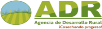 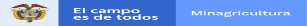 Tipo de Programa:     Riesgo Prioritario                       Gestión			 Aprobación del COPASST:	Reunión del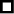 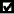 Nombre del Programa:Objetivo:Alcance:del	de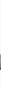 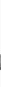 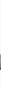 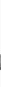 Tipo de Programa:     Riesgo Prioritario                 Gestión			 Aprobación del COPASST:	Reunión delNombre del Programa:del	de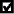 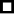 deNombre del Programa:	 de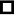 Nombre del Programa:deNombre del Programa:	 deNombre del Programa:deNombre del Programa:NormatividadDescripciónLey 9 de 1979Por la cual se dictan medidas sanitarias.Resolución 2400 de 1979Por la cual se establecen algunas disposiciones sobre vivienda, higiene y seguridad en los establecimientos de trabajo.Decreto 614 de 1984Por el cual se determinan las bases para la organización y administración de Salud Ocupacional en el país.Resolución 2013 de 1986Por la cual se reglamenta la organización y funcionamiento de los Comités de Medicina, Higiene y Seguridad Industrial en los lugares de trabajo.Resolución 1016 de 1989.Por la cual se reglamenta la organización, funcionamiento y forma de los Programas de Salud Ocupacional que deben desarrollar los patronos o empleadores en el país.Resolución 1075 de 1992Por la cual se reglamentan actividades en materia de Salud Ocupacional.Decreto 1295 de 1994Por el cual se determina la organización y administración del Sistema General de Riesgos Profesionales.Decreto 1772 de 1994Por el cual se reglamenta la afiliación y las cotizaciones al Sistema General de Riesgos ProfesionalesLey 776 de 2002Por la cual se dictan normas sobre la organización, administración y prestaciones del Sistema General de Riesgos ProfesionalesDecreto 1607 de 2002Por el cual se modifica la Tabla de Clasificación de Actividades Económicas para el Sistema General de Riesgos Profesionales y se dictan otras disposiciones.Decreto 2090 de 2003Por el cual se definen las actividades de alto riesgo para la salud del trabajador y se modifican y señalan las condiciones, requisitos y beneficios del régimen de pensiones de los trabajadores que laboran en dichas actividades.Resolución 1570 de 2005Por la cual se establecen las variables y mecanismos para recolección de información del Subsistema de Información en Salud Ocupacional y Riesgos Profesionales y se dictan otras disposiciones.Resolución 0156 de 2005Por la cual se adoptan los formatos de informe de accidente de trabajo y de enfermedad profesional y se dictan otras disposicionesLey 1010 de 2006Por medio de la cual se adoptan medidas para prevenir, corregir y sancionar el acoso laboral y otros hostigamientos en el marco de las relaciones de trabajo.Resolución 627 de 2006Por la cual se establece la norma nacional de emisión de ruido y ruido ambiental.Resolución 1401 de 2007Por la cual se reglamenta la investigación de incidentes y accidentes de trabajo.Resolución 2346 de 2007Por la cual se regula la práctica de evaluaciones médicas ocupacionales y el manejo y contenido de las historias clínicas ocupacionalesResolución 2646 de 2008 Por la cual se establecen disposiciones y se definen responsabilidades para la identificación, evaluación, prevención, intervención y monitoreo permanente de la exposición a factores de riesgo psicosocial en el trabajo y para la determinación del origen de las patologías causadas por el estrés ocupacional.Circular 38 de 2010Espacios libres de humo y de sustancias psicoactivas (spa) en las empresas.Ley 1562 de 2012Por la cual se modifica el sistema de riesgos laborales y se dictan otras disposiciones en materia de salud ocupacional.Decreto 1507 de 2014Por el cual se expide el Manual Único para la Calificación de la Pérdida de la Capacidad Laboral y OcupacionalDecreto 1477 de 2014Por el cual se expide la Tabla de Enfermedades Laborales.Decreto 1072 de 2015 Por medio del cual se expide el Decreto Único Reglamentario del Sector TrabajoDecreto 0171 de 2016 Por medio del cual se modifica el artículo 2.2.4.6.37 del Capítulo 6 del Título 4 de la Parte 2 del Libro 2 del Decreto 1072 de 2015, Decreto Único Reglamentario del Sector Trabajo, sobre la transición para la implementación del Sistema de Gestión de la Seguridad y Salud en el Trabajo (SG-SST).Decreto 052 de 2017 Por medio del cual se modifica el artículo 2.2.4.6.37. del Decreto 1072 de 2015 Decreto Único Reglamentario del Sector Trabajo, sobre la transición para la implementación del Sistema de Gestión de la Seguridad y Salud en el Trabajo (SG-SST).Resolución interna 0791 de 2018Por la cual se adopta el Sistema de Gestión de Seguridad y Salud en el Trabajo SG-SST para la entidadResolución 0312 de 2019Por la cual se definen los estándares mínimos del Sistema de Gestión de Seguridad y Salud en el Trabajo SG-SST.Resolución 2404 de 2019Por el cual se adopta la batería de instrumentos para la evaluación para la evaluación de factores de riesgo psicosocial, guía técnica general para la promoción, prevención e intervención de los factores psicosociales y sus efectos en la población trabajadora y sus protocolos específicos y se dictan otras disposiciones.Abecé COVID 19- 2020Abecé de las medidas excepcionales, ocasionales y temporales con motivo del COVID-19Circular 018 de 2020Lineamientos mínimos a implementar en materia de promoción, prevención y contención para la respuesta y atención de casos de patologías asociadas al primer pico epidemiológico de enfermedades respiratorias y COVID-19Resolución 666 de 2020Por medio de la cual se adopta el protocolo general de bioseguridad para mitigar, controlar y realizar el adecuado manejo de la pandemia del Coronavirus COVID-19.Resolución interna 207 de 2020Por la cual se adopta el Protocolo de Bioseguridad y se dictan instrucciones sobre el trabajo presencial en las instalaciones de la ADRResolución 291 de 2020Por la cual se conforma el comité de convivencia laboral de la ADR para el periodo noviembre 2020 a noviembre 2022.TIPO DE INDICADORNOMBREDEFINICIONCOMO SE MIDEFUENTE DE INFORMACIÓNTIPO DE INDICADORNOMBREDEFINICIONCOMO SE MIDEFUENTE DE INFORMACIÓNRESULTADOSEVERIDAD DE LOS ACCIDENTES LABORALES Número de días perdidos y/o cargados por accidentes de trabajo en un periodo de tiempoNúmero de días de perdidos por accidente de trabajo en el año + Número de días cargados en el año /                                 Horas hombre trabajadas en el año * 240.000   Investigación de AT Seguimiento de los Casos Información ARLRESULTADOFRECUENCIA DE LOS ACCIDENTES DE TRABAJONúmero de veces que ocurre un accidente de trabajo, en un periodo de tiempo.Número de accidentes de trabajo que se presentaron en el año   / Total de horas hombre trabajadas en el año * 240.000Reporte de ATRESULTADOMORTALIDAD DE LOS ACCIDENTES DE TRABAJONúmero de accidentes de trabajo mortales en un periodo de tiempoNúmero de accidentes de trabajo mortales que se presentaron en el año / Total de accidentes de trabajo que se presentaron en el año * 100Reporte de ATRESULTADOPREVALENCIA DE LA ENFERMEDAD LABORALNúmero de casos de una enfermedad laboral presente en una población en un periodo de tiempoNúmero de casos nuevos y antiguo de enfermedad laboral en el año / Promedio total de trabajadores en el año *10nReporte de EPS Y ARLRESULTADOINCIDENCIA DE LA ENFERMEDAD LABORAL Número de casos nuevos de una enfermedad en una población determinada y en un periodo de tiempo Número de casos nuevos de enfermedad laboral en el año / Promedio de trabajadores en el año *10nReporte de EPS Y ARLRESULTADOAUSENTISMOAusentismo es la no asistencia al trabajo, con incapacidad medicaNúmero de días de ausencia por incapacidad laboral y común / Número de días de trabajo programados *100Reporte de las incapacidades RESULTADOÍndice Ausentismo por ATAusentismo por incapacidades generadas por Accidentes de TrabajoNo. De Ausencias por AT/ No. Trabajadores *100Reporte de las incapacidades RESULTADOÍndice Ausentismo por ELAusentismo por incapacidades generadas por Enfermedades LaboralesNo. De Ausencias por EL/ No. Trabajadores *100Reporte de las incapacidades RESULTADOÍndice Ausentismo por ECAusentismo por incapacidades de Enfermedad Común No. De Ausencias por EC / No. Trabajadores *100Reporte de las incapacidades RESULTADOTasa AccidentalidadRelación del número de casos de accidentes de trabajo, ocurridos durante el período con el número promedio de trabajadores en el mismo período TA = N° AT / N° PROMEDIO DE TRABAJADORESSG-SSTESTRUCTURAPolítica de SSTDivulgación de la política de SSTDocumento de la Política de SST firmada, divulgada y fechada.
Cumplimiento de requisitos de norma.SG-SSTESTRUCTURAObjetivos y metasObjetivos y metas de seguridad divulgadosObjetivos y metas de seguridad escritos y divulgados.SG-SSTESTRUCTURAResponsabilidadesAsignación de responsabilidadesN° total de jefes con delegación de responsabilidad en SGSST/Total de Jefes de la estructura.SG-SSTESTRUCTURARecursosAsignación de Recursos HumanosN° de recursos humanos disponibles según tamaño de la empresa.SG-SSTPROCESOCumplimiento del programa de inspecciónMuestra el porcentaje de Inspecciones No. de inspecciones realizadas /Número de inspecciones programadas *100Plan de TrabajoPROCESOCumplimiento del programa de emergenciasCapacitaciones del Plan de Emergencias No. de actividades realizadas / Numero de actividades programadas *100Plan de TrabajoPROCESOCOPASSTProgramación de reuniones de COPASSTNo. Actividades ejecutadas / No. Actividades totales programadas *100Plan de TrabajoPROCESOAutoevaluaciónEvaluación inicial del SG-SSTSumatoria de porcentaje por cada uno de los Ítems evaluadosEvaluación inicial del SGSSTPROCESOEjecución del plan de trabajoEjecución del plan de trabajo en el SGSST(N° de actividades desarrolladas en el periodo en el plan/no. De actividades propuestas en el plan de trabajo anual x 100Plana anual de trabajo en SSTPROCESOIntervención de peligros y riesgosIntervención de los peligros identificadosN° total de peligros intervenidos en el periodo/total de peligros identificadosInspecciones de seguridad
matriz de riesgos
investigaciones de AT
reportes del COPASSTPROCESOInvestigación de accidentes e incidentesNo. De accidentes e incidentes investigado/ No. De accidentes e incidentes presentadosN° de accidentes /incidentes investigados/nro. de accidentes/incidentes reportadosReporte de accidentes/incidentesPRESUPUESTO PARA LAS ACTIVIDADES DEL SG-SST AÑO 2021$ 250.930.000PLAN DE TRABAJO 2021PLAN DE TRABAJO 2021PLAN DE TRABAJO 2021Código: FGTH-009Versión: 3Página 1 de 1INDICADORÍNDICEMETA% Cumplimiento - Proceso(Número de actividades programadas / Número de actividades ejecutadas) / 100≥ 80%% Eficacia - Resultado--% Cobertura - Proceso--ORESPONSABEJECUTADOCRONOGRAMACRONOGRAMACRONOGRAMACRONOGRAMACRONOGRAMACRONOGRAMACRONOGRAMACRONOGRAMACRONOGRAMACRONOGRAMACRONOGRAMACRONOGRAMACRONOGRAMACRONOGRAMACRONOGRAMACRONOGRAMACRONOGRAMACRONOGRAMACRONOGRAMACRONOGRAMACRONOGRAMACRONOGRAMACRONOGRAMACRONOGRAMACICLACTIVIDADLEPORRECURSOSENEROENEROFEBREROFEBREROMARZOMARZOABRILABRILMAYOMAYOJUNIOJUNIOJULIOJULIOAGOSTOAGOSTOSEPTIEMBRESEPTIEMBREOCTUBREOCTUBRENOVIEMBRENOVIEMBREDICIEMBREDICIEMBRECICLACTIVIDADLEPORRECURSOSPEPEPEPEPEPEPEPEPEPEPEPEI. PLANEARGESTIÓN INTEGRAL SG-SSTGESTIÓN INTEGRAL SG-SSTGESTIÓN INTEGRAL SG-SSTGESTIÓN INTEGRAL SG-SSTGESTIÓN INTEGRAL SG-SSTGESTIÓN INTEGRAL SG-SSTGESTIÓN INTEGRAL SG-SSTGESTIÓN INTEGRAL SG-SSTGESTIÓN INTEGRAL SG-SSTGESTIÓN INTEGRAL SG-SSTGESTIÓN INTEGRAL SG-SSTGESTIÓN INTEGRAL SG-SSTGESTIÓN INTEGRAL SG-SSTGESTIÓN INTEGRAL SG-SSTGESTIÓN INTEGRAL SG-SSTGESTIÓN INTEGRAL SG-SSTGESTIÓN INTEGRAL SG-SSTGESTIÓN INTEGRAL SG-SSTGESTIÓN INTEGRAL SG-SSTGESTIÓN INTEGRAL SG-SSTGESTIÓN INTEGRAL SG-SSTGESTIÓN INTEGRAL SG-SSTGESTIÓN INTEGRAL SG-SSTGESTIÓN INTEGRAL SG-SSTGESTIÓN INTEGRAL SG-SSTGESTIÓN INTEGRAL SG-SSTGESTIÓN INTEGRAL SG-SSTGESTIÓN INTEGRAL SG-SSTI. PLANEAR1.1.2 Responsabilidades en el SG-SST de todo el personalLíder SSTLíder SST11I. PLANEAR1.1.3 Definir el Presupuesto (Asignación de recursos del SG-SST)Líder SSTLíder SST1I. PLANEAR1.2.1 Programa Capacitación promoción y prevención – PyPLíder SSTGrupo SST1I. PLANEAR1.2.2 Capacitación, Inducción y Reinducción en Sistema de Gestión de Seguridad y Salud en el Trabajo SG-SST, actividades de Promoción y Prevención PyPLíder SSTGrupo SST111111111111I. PLANEAR1.2.3 Responsables del Sistema de Gestión de Seguridad y Salud en el Trabajo SG-SST con curso virtual de 50 horas y/o actualización de 20horas.Grupo SSTGrupo SST11I. PLANEAR2.1.1. Política del SG-SST publicación y divulgaciónLíder SSTGrupo SST1I. PLANEAR2.2.1 Objetivos definidos, claros, medibles, cuantificables, con metas, documentados, revisados del SG-SSTLíder SSTLíder SST1I. PLANEAR2.3.1 Evaluación del SG-SSTLíder SSTGrupo SST1I. PLANEAR2.4.1 Plan de Trabajo que identifica objetivos, metas, responsabilidad, recursos con cronograma y firmadoGrupo SSTGrupo SST1I. PLANEAR2.5.1 Archivo o retención documental del Sistema de Gestión en Seguridad y Salud en el Trabajo SG-SST y cargue en IsolucionGrupo SSTGrupo SST111111I. PLANEAR2.6.1 Rendición sobre el desempeñoLíder SSTLíder SST1I. PLANEAR2.9.1 Diseñar procedimiento de adquisición y/o servicios mediante mesa de trabajo con VGCLíder SSTLíder SST11I. PLANEAR2.10.1 Evaluación y selección de proveedores y contratistas trabajo VGCLíder SSTLíder SST11I. PLANEAR2.11.1 Actualizar procedimiento de Gestión de Cambio en el Sistema de Gestión de Seguridad y Salud en el Trabajo SG-SSTLíder SSTLíder SST1II HACER3.2.3 Registro y análisis estadístico de Incidentes, Accidentes deTrabajo y Enfermedad LaboralLíder SSTLíder SST111111111111II HACER3.3.1 Presentación de indicadores de los Accidentes de Trabajo y Enfermedad Laboral al COPASSTLíder SSTLíder SST111111111111II HACER3.1.9 Solicitar a Planeación los lineamientos para la eliminación adecuada de residuos sólidos, líquidos o gaseosos, uso eficiente de energía y ahorro de aguaLíder SSTLíder SST1II HACER4.2.5 Diseño de Programa de Mantenimiento periódico de instalaciones, equipos, máquinas, herramientas y recopilar evidencia del mantenimiento realizado en la entidad.Líder SST - Administrativa aLíder SST ARL111111II HACER4.2.5 Aprobación de Matriz de Elementos de Protección Personal EPP, se verifica con contratistas y subcontratistas y ARL.GRUPO SST COPASSTSecretariaGeneralGRUPO SST ARL1II HACER4.2.2 Definición de protocolos y procedimientos a implementar en SST, definición de EPP y demás. en los distritos de adecuación de tierras y distritos de riegos administrados por ADRGRUPO SSTGRUPO SST ARL111111II HACERArt. 17 Implementación y ejecución del Plan Estratégico de Seguridad Vial e Incluir en contratación con VGC para VehículosLíder SSTLíder SST ARL OESPECIALIS11111111111III.VERIFICAR6.1. 1 Seguimiento a Indicadores estructura, proceso y resultadoLíder SSTLíder SST111111111111III.VERIFICAR6.1.2 Auditoría por lo menos una vez al año del SG SSTLíder SSTLíder SST1III.VERIFICAR6.1.3 Revisión anual por la alta dirección, resultados y alcance de la auditoríaLíder SSTLíder SST1Actividades programadas en el mesActividades programadas en el mesActividades programadas en el mesActividades programadas en el mesActividades programadas en el mes66131399996688779977887788Actividades ejecutadas en el mesActividades ejecutadas en el mesActividades ejecutadas en el mesActividades ejecutadas en el mesActividades ejecutadas en el mes000000000000000000000000% Cumplimiento mensual (meta 80%)% Cumplimiento mensual (meta 80%)% Cumplimiento mensual (meta 80%)% Cumplimiento mensual (meta 80%)% Cumplimiento mensual (meta 80%)0%0%0%0%0%0%0%0%0%0%0%0%0%0%0%0%0%0%0%0%0%0%0%0%0%0%0%0%0%0%0%0%0%0%0%0%0%0%0%0%0%0%0%0%0%0%0%0%PLAN DE TRABAJO 2021PLAN DE TRABAJO 2021PLAN DE TRABAJO 2021Código: FGTH-009Versión: 3Página 1 de 1Objetivo:Garantizar la implementación y mantenimiento del Subprograma de H&S, permitiendo adoptar una cultura de mejora continua en prevención en seguridad y la salud en el trabajo.Alcance:El presente programa está dirigido a las Sedes de trabajo / UTT de la Agencia de Desarrollo Rural - ADRINDICADORÍNDICEÍNDICEÍNDICEÍNDICEÍNDICEÍNDICEÍNDICEÍNDICEÍNDICEÍNDICEÍNDICEÍNDICEÍNDICEÍNDICEÍNDICEMETAMETAMETAMETAMETAMETA% Cumplimiento - Proceso(Número de actividades programadas / Número de actividades ejecutadas) / 100(Número de actividades programadas / Número de actividades ejecutadas) / 100(Número de actividades programadas / Número de actividades ejecutadas) / 100(Número de actividades programadas / Número de actividades ejecutadas) / 100(Número de actividades programadas / Número de actividades ejecutadas) / 100(Número de actividades programadas / Número de actividades ejecutadas) / 100(Número de actividades programadas / Número de actividades ejecutadas) / 100(Número de actividades programadas / Número de actividades ejecutadas) / 100(Número de actividades programadas / Número de actividades ejecutadas) / 100(Número de actividades programadas / Número de actividades ejecutadas) / 100(Número de actividades programadas / Número de actividades ejecutadas) / 100(Número de actividades programadas / Número de actividades ejecutadas) / 100(Número de actividades programadas / Número de actividades ejecutadas) / 100(Número de actividades programadas / Número de actividades ejecutadas) / 100(Número de actividades programadas / Número de actividades ejecutadas) / 100≥ 80%≥ 80%≥ 80%≥ 80%≥ 80%≥ 80%% Eficacia - Resultado---------------------% Cobertura - Proceso---------------------OCRONOGRAMACRONOGRAMACRONOGRAMACRONOGRAMACRONOGRAMACRONOGRAMACRONOGRAMACRONOGRAMACRONOGRAMACRONOGRAMACRONOGRAMACRONOGRAMACRONOGRAMACRONOGRAMACRONOGRAMACRONOGRAMACRONOGRAMACRONOGRAMACRONOGRAMACRONOGRAMACRONOGRAMACRONOGRAMACRONOGRAMACRONOGRAMACICLACTIVIDADRESPONSABLERECURSOSENEROENEROFEBREROFEBREROMARZOMARZOABRILABRILMAYOMAYOJUNIOJUNIOJULIOJULIOAGOSTOAGOSTOSEPTIEMBRESEPTIEMBREOCTUBREOCTUBRENOVIEMBRENOVIEMBREDICIEMBREDICIEMBRECICLACTIVIDADRESPONSABLERECURSOSPEPEPEPEPEPEPEPEPEPEPEPEI. PLANEARGESTIÓN INTEGRAL SG-SSTGESTIÓN INTEGRAL SG-SSTGESTIÓN INTEGRAL SG-SSTGESTIÓN INTEGRAL SG-SSTGESTIÓN INTEGRAL SG-SSTGESTIÓN INTEGRAL SG-SSTGESTIÓN INTEGRAL SG-SSTGESTIÓN INTEGRAL SG-SSTGESTIÓN INTEGRAL SG-SSTGESTIÓN INTEGRAL SG-SSTGESTIÓN INTEGRAL SG-SSTGESTIÓN INTEGRAL SG-SSTGESTIÓN INTEGRAL SG-SSTGESTIÓN INTEGRAL SG-SSTGESTIÓN INTEGRAL SG-SSTGESTIÓN INTEGRAL SG-SSTGESTIÓN INTEGRAL SG-SSTGESTIÓN INTEGRAL SG-SSTGESTIÓN INTEGRAL SG-SSTGESTIÓN INTEGRAL SG-SSTGESTIÓN INTEGRAL SG-SSTGESTIÓN INTEGRAL SG-SSTGESTIÓN INTEGRAL SG-SSTGESTIÓN INTEGRAL SG-SSTGESTIÓN INTEGRAL SG-SSTGESTIÓN INTEGRAL SG-SSTGESTIÓN INTEGRAL SG-SSTI. PLANEAR2.1.1 Actualización y divulgación del Reglamento de Higiene y Seguridad IndustrialGRUPO SGSST1I. PLANEAR2.7.1 Revisión y actualización de la Matriz legalGRUPOSGSST11I. PLANEAR2.8.1 Revisar formato de auto reporte en SG-SST e impulsar campaña de utilizaciónLÍDER SGSST11II. HACERSUBPROGRAMA DE HIGIENE Y SEGURIDAD INDUSTRIALSUBPROGRAMA DE HIGIENE Y SEGURIDAD INDUSTRIALSUBPROGRAMA DE HIGIENE Y SEGURIDAD INDUSTRIALSUBPROGRAMA DE HIGIENE Y SEGURIDAD INDUSTRIALSUBPROGRAMA DE HIGIENE Y SEGURIDAD INDUSTRIALSUBPROGRAMA DE HIGIENE Y SEGURIDAD INDUSTRIALSUBPROGRAMA DE HIGIENE Y SEGURIDAD INDUSTRIALSUBPROGRAMA DE HIGIENE Y SEGURIDAD INDUSTRIALSUBPROGRAMA DE HIGIENE Y SEGURIDAD INDUSTRIALSUBPROGRAMA DE HIGIENE Y SEGURIDAD INDUSTRIALSUBPROGRAMA DE HIGIENE Y SEGURIDAD INDUSTRIALSUBPROGRAMA DE HIGIENE Y SEGURIDAD INDUSTRIALSUBPROGRAMA DE HIGIENE Y SEGURIDAD INDUSTRIALSUBPROGRAMA DE HIGIENE Y SEGURIDAD INDUSTRIALSUBPROGRAMA DE HIGIENE Y SEGURIDAD INDUSTRIALSUBPROGRAMA DE HIGIENE Y SEGURIDAD INDUSTRIALSUBPROGRAMA DE HIGIENE Y SEGURIDAD INDUSTRIALSUBPROGRAMA DE HIGIENE Y SEGURIDAD INDUSTRIALSUBPROGRAMA DE HIGIENE Y SEGURIDAD INDUSTRIALSUBPROGRAMA DE HIGIENE Y SEGURIDAD INDUSTRIALSUBPROGRAMA DE HIGIENE Y SEGURIDAD INDUSTRIALSUBPROGRAMA DE HIGIENE Y SEGURIDAD INDUSTRIALSUBPROGRAMA DE HIGIENE Y SEGURIDAD INDUSTRIALSUBPROGRAMA DE HIGIENE Y SEGURIDAD INDUSTRIALSUBPROGRAMA DE HIGIENE Y SEGURIDAD INDUSTRIALSUBPROGRAMA DE HIGIENE Y SEGURIDAD INDUSTRIALSUBPROGRAMA DE HIGIENE Y SEGURIDAD INDUSTRIALII. HACER3.2.1 Reporte de los accidentes de trabajo y enfermedad laboral a la ARL, EPS y Dirección Territorial del Ministerio de TrabajoGRUPO SGSST111111111111II. HACER3.2.2 Socialización ¿Qué hacer en caso de AT?GRUPOSGSST1111II. HACER3.2.2 Investigación de Accidentes, Incidentes y Enfermedad LaboralGRUPO SGSST111111111111II. HACER3.2.3 Actualizar Base de accidentes e incidentes de trabajoPsicóloga -LÍDER111111111111II. HACER4.1.1 Revisar y actualizar la Matriz de identificación, evaluación y valoración de peligros,GRUPO SGSST11II. HACER4.1.2 Identificación de peligros con participación de todos los niveles dela empresa.GRUPOSGSST11II. HACER4.1.4 Definir e Implementar evaluaciones ambientales (ruido, confort térmico e iluminación)GRUPO SGSST ADMINISTRA CIÓN1II. HACER4.1.4 Implementar recomendaciones de evaluaciones ambientalesGRUPO SGSST ADMINISTRACIÓN1II. HACER4.2.6 Implementación, Adquisición y entrega de elementos de protección personal según matriz.GRUPO SGSST111II. HACER4.2.1 Se implementan las medidas de prevención y control de peligrosSG SST11111111111II. HACER4.2.2 Se verifica aplicación de las medidas de prevención y controlSG SST11111111111IV. ACTUAR7.1.1 Definir acciones de Promoción y Prevención con base en resultados del SG-SSTSG SST1IV. ACTUAR7.1.2 Toma de medidas correctivas, preventivas y de mejoraSG SST11111111111IV. ACTUAR7.1.3 Ejecución de acciones preventivas, correctivas y de mejora de la investigación de incidentes, accidentes de trabajo y enfermedad laboralSG SST11111111111IV. ACTUAR7.1.4 Implementar medidas y acciones correctivas de autoridades y de ARLSG SST ARL111Actividades programadas en el mesActividades programadas en el mesActividades programadas en el mesActividades programadas en el mes88101012129910109977881010888833Actividades ejecutadas en el mesActividades ejecutadas en el mesActividades ejecutadas en el mesActividades ejecutadas en el mes000000000000000000000000% Cumplimiento mensual (meta 80%)% Cumplimiento mensual (meta 80%)% Cumplimiento mensual (meta 80%)% Cumplimiento mensual (meta 80%)0%0%0%0%0%0%0%0%0%0%0%0%0%0%0%0%0%0%0%0%0%0%0%0%0%0%0%0%0%0%0%0%0%0%0%0%0%0%0%0%0%0%0%0%0%0%0%0%PLAN DE TRABAJO 2021PLAN DE TRABAJO 2021PLAN DE TRABAJO 2021Código: FGTH-009Versión: 3Página 1 de 1Nombre del Programa:Inspecciones de SeguridadObjetivo:Detectar las situaciones anormales de las actividades relacionadas con SST, mediante inspecciones para aplicar las acciones de mejoramiento que permitan corregir condiciones inseguras en las áreasde trabajo de la Agencia de Desarrollo Rural - ADRAlcance:El presente programa está dirigido a las Sedes de trabajo / UTT de la Agencia de Desarrollo Rural - ADRINDICADORÍNDICEÍNDICEÍNDICEÍNDICEÍNDICEÍNDICEÍNDICEÍNDICEÍNDICEÍNDICEÍNDICEÍNDICEÍNDICEÍNDICEÍNDICEMETAMETAMETAMETAMETAMETA% Cumplimiento - Proceso(Número de actividades programadas / Número de actividades ejecutadas) / 100(Número de actividades programadas / Número de actividades ejecutadas) / 100(Número de actividades programadas / Número de actividades ejecutadas) / 100(Número de actividades programadas / Número de actividades ejecutadas) / 100(Número de actividades programadas / Número de actividades ejecutadas) / 100(Número de actividades programadas / Número de actividades ejecutadas) / 100(Número de actividades programadas / Número de actividades ejecutadas) / 100(Número de actividades programadas / Número de actividades ejecutadas) / 100(Número de actividades programadas / Número de actividades ejecutadas) / 100(Número de actividades programadas / Número de actividades ejecutadas) / 100(Número de actividades programadas / Número de actividades ejecutadas) / 100(Número de actividades programadas / Número de actividades ejecutadas) / 100(Número de actividades programadas / Número de actividades ejecutadas) / 100(Número de actividades programadas / Número de actividades ejecutadas) / 100(Número de actividades programadas / Número de actividades ejecutadas) / 100≥ 80%≥ 80%≥ 80%≥ 80%≥ 80%≥ 80%% Eficacia - Resultado(Número de hallazgos cerrados derivados de las inspecciones / Número de hallazgos derivados de las inspecciones) x 100(Número de hallazgos cerrados derivados de las inspecciones / Número de hallazgos derivados de las inspecciones) x 100(Número de hallazgos cerrados derivados de las inspecciones / Número de hallazgos derivados de las inspecciones) x 100(Número de hallazgos cerrados derivados de las inspecciones / Número de hallazgos derivados de las inspecciones) x 100(Número de hallazgos cerrados derivados de las inspecciones / Número de hallazgos derivados de las inspecciones) x 100(Número de hallazgos cerrados derivados de las inspecciones / Número de hallazgos derivados de las inspecciones) x 100(Número de hallazgos cerrados derivados de las inspecciones / Número de hallazgos derivados de las inspecciones) x 100(Número de hallazgos cerrados derivados de las inspecciones / Número de hallazgos derivados de las inspecciones) x 100(Número de hallazgos cerrados derivados de las inspecciones / Número de hallazgos derivados de las inspecciones) x 100(Número de hallazgos cerrados derivados de las inspecciones / Número de hallazgos derivados de las inspecciones) x 100(Número de hallazgos cerrados derivados de las inspecciones / Número de hallazgos derivados de las inspecciones) x 100(Número de hallazgos cerrados derivados de las inspecciones / Número de hallazgos derivados de las inspecciones) x 100(Número de hallazgos cerrados derivados de las inspecciones / Número de hallazgos derivados de las inspecciones) x 100(Número de hallazgos cerrados derivados de las inspecciones / Número de hallazgos derivados de las inspecciones) x 100(Número de hallazgos cerrados derivados de las inspecciones / Número de hallazgos derivados de las inspecciones) x 100≥ 80%≥ 80%≥ 80%≥ 80%≥ 80%≥ 80%% Cobertura - Proceso(Número de sedes / UTT donde se aplicaron las inspecciones / Número total de sedes / UTT) x 100(Número de sedes / UTT donde se aplicaron las inspecciones / Número total de sedes / UTT) x 100(Número de sedes / UTT donde se aplicaron las inspecciones / Número total de sedes / UTT) x 100(Número de sedes / UTT donde se aplicaron las inspecciones / Número total de sedes / UTT) x 100(Número de sedes / UTT donde se aplicaron las inspecciones / Número total de sedes / UTT) x 100(Número de sedes / UTT donde se aplicaron las inspecciones / Número total de sedes / UTT) x 100(Número de sedes / UTT donde se aplicaron las inspecciones / Número total de sedes / UTT) x 100(Número de sedes / UTT donde se aplicaron las inspecciones / Número total de sedes / UTT) x 100(Número de sedes / UTT donde se aplicaron las inspecciones / Número total de sedes / UTT) x 100(Número de sedes / UTT donde se aplicaron las inspecciones / Número total de sedes / UTT) x 100(Número de sedes / UTT donde se aplicaron las inspecciones / Número total de sedes / UTT) x 100(Número de sedes / UTT donde se aplicaron las inspecciones / Número total de sedes / UTT) x 100(Número de sedes / UTT donde se aplicaron las inspecciones / Número total de sedes / UTT) x 100(Número de sedes / UTT donde se aplicaron las inspecciones / Número total de sedes / UTT) x 100(Número de sedes / UTT donde se aplicaron las inspecciones / Número total de sedes / UTT) x 100≥ 80%≥ 80%≥ 80%≥ 80%≥ 80%≥ 80%LOCRONOGRAMACRONOGRAMACRONOGRAMACRONOGRAMACRONOGRAMACRONOGRAMACRONOGRAMACRONOGRAMACRONOGRAMACRONOGRAMACRONOGRAMACRONOGRAMACRONOGRAMACRONOGRAMACRONOGRAMACRONOGRAMACRONOGRAMACRONOGRAMACRONOGRAMACRONOGRAMACRONOGRAMACRONOGRAMACRONOGRAMACRONOGRAMACICACTIVIDADRESPONSABLERECURSOSENEROENEROFEBREROFEBREROMARZOMARZOABRILABRILMAYOMAYOJUNIOJUNIOJULIOJULIOAGOSTOAGOSTOSEPTIEMBRESEPTIEMBREOCTUBREOCTUBRENOVIEMBRENOVIEMBREDICIEMBREDICIEMBRECICACTIVIDADRESPONSABLERECURSOSPEPEPEPEPEPEPEPEPEPEPEPEIII.HACER4.2.4 Revisión y/o actualización del Procedimiento de inspeccionesGrupo SST1III.HACER4.2.4 Socializar Procedimiento de inspecciones COPASSTGrupo SST1III.HACER4.2.5 Inspección Botiquín (Trimestral)Brigada / Líder SST1111III.HACER4.2.5 Inspección Extintores (Trimestral)Brigada /Líder SST1111III.HACER4.2.5 Inspección Puestos de Trabajo por áreas (semestral)Brigada / Líder SST11III.HACER4.2.5 Inspección Orden y Aseo General (semestral)Brigada /Líder SST11III.HACER4.2.5 Inspección Gerencial (Anual)Gerencia1III.HACER4.2.6 Inspección de Elementos de Protección Individual EPI, se verifica con contratistas y subcontratistas (Cuando aplique)Grupo SST1111111III.HACER4.2.6 Recopilación de información de las Inspecciones en Plan deMejoramientoGrupo SST1111111111III.HACER4.2.6 Medidas Correctivas / Preventivas de acuerdo al Seguimiento del Plan de acción,Grupo SST1111111111III.HACER4.2.6 Análisis tendencial - Inspecciones de SeguridadGrupo SST1111111111Actividades programadas en el mesActividades programadas en el mesActividades programadas en el mesActividades programadas en el mes000066554466554466555566Actividades ejecutadas en el mesActividades ejecutadas en el mesActividades ejecutadas en el mesActividades ejecutadas en el mes000000000000000000000000% Cumplimiento mensual (meta 80%)% Cumplimiento mensual (meta 80%)% Cumplimiento mensual (meta 80%)% Cumplimiento mensual (meta 80%)#¡DIV/0!#¡DIV/0!#¡DIV/0!#¡DIV/0!0%0%0%0%0%0%0%0%0%0%0%0%0%0%0%0%0%0%0%0%#¡DIV/0!#¡DIV/0!#¡DIV/0!#¡DIV/0!0%0%0%0%0%0%0%0%0%0%0%0%0%0%0%0%0%0%PLAN DE TRABAJO 2021PLAN DE TRABAJO 2021PLAN DE TRABAJO 2021Código: FGTH-009Versión: 3Página 1 de 1Objetivo:Prevenir, identificar, evaluar, intervenir y monitorear permanentemente las situaciones de acoso laboral con el procedimiento conciliatorio interno para solucionar los conflictos y corregir las posibles formas deacoso laboral que se presenten.Alcance:El presente programa está dirigido al Comité de Convivencia Laboral de la Agencia de Desarrollo Rural - ADR.INDICADORÍNDICEÍNDICEÍNDICEÍNDICEÍNDICEÍNDICEÍNDICEÍNDICEÍNDICEÍNDICEÍNDICEÍNDICEÍNDICEÍNDICEÍNDICEÍNDICEMETAMETAMETAMETAMETAMETA% Cumplimiento - Proceso(Número de actividades programadas / Número de actividades ejecutadas) / 100(Número de actividades programadas / Número de actividades ejecutadas) / 100(Número de actividades programadas / Número de actividades ejecutadas) / 100(Número de actividades programadas / Número de actividades ejecutadas) / 100(Número de actividades programadas / Número de actividades ejecutadas) / 100(Número de actividades programadas / Número de actividades ejecutadas) / 100(Número de actividades programadas / Número de actividades ejecutadas) / 100(Número de actividades programadas / Número de actividades ejecutadas) / 100(Número de actividades programadas / Número de actividades ejecutadas) / 100(Número de actividades programadas / Número de actividades ejecutadas) / 100(Número de actividades programadas / Número de actividades ejecutadas) / 100(Número de actividades programadas / Número de actividades ejecutadas) / 100(Número de actividades programadas / Número de actividades ejecutadas) / 100(Número de actividades programadas / Número de actividades ejecutadas) / 100(Número de actividades programadas / Número de actividades ejecutadas) / 100(Número de actividades programadas / Número de actividades ejecutadas) / 100≥ 80%≥ 80%≥ 80%≥ 80%≥ 80%≥ 80%% Eficacia - Resultado----------------------% Cobertura - Proceso----------------------LORESPONSABEJECUTADOCRONOGRAMACRONOGRAMACRONOGRAMACRONOGRAMACRONOGRAMACRONOGRAMACRONOGRAMACRONOGRAMACRONOGRAMACRONOGRAMACRONOGRAMACRONOGRAMACRONOGRAMACRONOGRAMACRONOGRAMACRONOGRAMACRONOGRAMACRONOGRAMACRONOGRAMACRONOGRAMACRONOGRAMACRONOGRAMACRONOGRAMACRONOGRAMACICACTIVIDADLEPORRECURSOSENEROENEROFEBREROFEBREROMARZOMARZOABRILABRILMAYOMAYOJUNIOJUNIOJULIOJULIOAGOSTOAGOSTOSEPTIEMBRESEPTIEMBREOCTUBREOCTUBRENOVIEMBRENOVIEMBREDICIEMBREDICIEMBRECICACTIVIDADLEPORRECURSOSPEPEPEPEPEPEPEPEPEPEPEPE1.1.8 Revisión Documental: Conformación del CCL - Manual de Convivencia - Política de Prevención de Acoso Laboral - Procedimiento Interno, confidencial, conciliatorio y efectivo para prevenir las conductas de acoso laboral, Procedimiento de formulación de quejas.Comité de Convivencia Laboral Psicóloga.Psicóloga CCLARL1Diseño, Revisión y/o actualización del Reglamento interno de trabajoPsicóloga CCLPsicóloga CCL11.1.8 Reuniones del Comité según normatividad o extraordinario siAmeritaPsicólogaCCLCCL111111.1.8 Seguimiento a Reportes de acoso laboral (analizar informes de acoso laboral y definir planes de intervención)Psicóloga CCLCCL1111111111112.8.1 Enviar pieza de recordación de los miembros del CCL (Publicar en cartelera y por correo masivo)Psicóloga CCLCCL113.1.2 Diseñar el Programa de Prevención de la Violencia y el Acoso en el Trabajo - Buen tratoPsicóloga CCLPsicóloga CCLARL11.1.8 Realizar el seguimiento, generar informe al proceso de clima laboral y la medición de los factores de riesgo psicosocial.Psicóloga CCLPsicóloga CCL1III. VERIFICA6.1.1 Seguimiento a indicadores (Monitorear los planes de intervencióndefinidos frente al reporte de acoso laboral)PsicólogaCCLPsicólogaCCL11111III. VERIFICA6.1.3 Informe anual (Revisión anual por la alta dirección)Psicóloga CCLCCL1Actividades programadas en el mesActividades programadas en el mesActividades programadas en el mesActividades programadas en el mesActividades programadas en el mes441122442211551111334411Actividades ejecutadas en el mesActividades ejecutadas en el mesActividades ejecutadas en el mesActividades ejecutadas en el mesActividades ejecutadas en el mes000000000000000000000000% Cumplimiento mensual (meta 80%)% Cumplimiento mensual (meta 80%)% Cumplimiento mensual (meta 80%)% Cumplimiento mensual (meta 80%)% Cumplimiento mensual (meta 80%)0%0%0%0%0%0%0%0%0%0%0%0%0%0%0%0%0%0%0%0%0%0%0%0%0%0%0%0%0%0%0%0%0%0%0%0%0%0%0%0%0%0%0%0%0%0%0%0%PLAN DE TRABAJO 2021PLAN DE TRABAJO 2021PLAN DE TRABAJO 2021Código: FGTH-009Versión: 3Página 1 de 1Objetivo:Garantizar la implementación y mantenimiento del Subprograma de Riesgo Psicosocial, permitiendo adoptar una cultura de mejora continua en prevención de riesgo psicosocial en el trabajo.Alcance:El presente programa está dirigido a las Sedes de trabajo / UTT de la Agencia de Desarrollo Rural - ADRINDICADORÍNDICEÍNDICEÍNDICEÍNDICEÍNDICEÍNDICEÍNDICEÍNDICEÍNDICEÍNDICEÍNDICEÍNDICEÍNDICEÍNDICEÍNDICEMETAMETAMETAMETAMETAMETA% Cumplimiento - Proceso(Número de actividades programadas / Número de actividades ejecutadas) * 100(Número de actividades programadas / Número de actividades ejecutadas) * 100(Número de actividades programadas / Número de actividades ejecutadas) * 100(Número de actividades programadas / Número de actividades ejecutadas) * 100(Número de actividades programadas / Número de actividades ejecutadas) * 100(Número de actividades programadas / Número de actividades ejecutadas) * 100(Número de actividades programadas / Número de actividades ejecutadas) * 100(Número de actividades programadas / Número de actividades ejecutadas) * 100(Número de actividades programadas / Número de actividades ejecutadas) * 100(Número de actividades programadas / Número de actividades ejecutadas) * 100(Número de actividades programadas / Número de actividades ejecutadas) * 100(Número de actividades programadas / Número de actividades ejecutadas) * 100(Número de actividades programadas / Número de actividades ejecutadas) * 100(Número de actividades programadas / Número de actividades ejecutadas) * 100(Número de actividades programadas / Número de actividades ejecutadas) * 100≥ 80%≥ 80%≥ 80%≥ 80%≥ 80%≥ 80%% Eficacia - Resultado---------------------% Cobertura - Proceso(Número de trabajadores en grupo focal / Número trabajadores intervenidos) * 100(Número de trabajadores en grupo focal / Número trabajadores intervenidos) * 100(Número de trabajadores en grupo focal / Número trabajadores intervenidos) * 100(Número de trabajadores en grupo focal / Número trabajadores intervenidos) * 100(Número de trabajadores en grupo focal / Número trabajadores intervenidos) * 100(Número de trabajadores en grupo focal / Número trabajadores intervenidos) * 100(Número de trabajadores en grupo focal / Número trabajadores intervenidos) * 100(Número de trabajadores en grupo focal / Número trabajadores intervenidos) * 100(Número de trabajadores en grupo focal / Número trabajadores intervenidos) * 100(Número de trabajadores en grupo focal / Número trabajadores intervenidos) * 100(Número de trabajadores en grupo focal / Número trabajadores intervenidos) * 100(Número de trabajadores en grupo focal / Número trabajadores intervenidos) * 100(Número de trabajadores en grupo focal / Número trabajadores intervenidos) * 100(Número de trabajadores en grupo focal / Número trabajadores intervenidos) * 100(Número de trabajadores en grupo focal / Número trabajadores intervenidos) * 100≥ 80%≥ 80%≥ 80%≥ 80%≥ 80%≥ 80%CICLOACTIVIDADRESPONSAB LERECURSOSCRONOGRAMACRONOGRAMACRONOGRAMACRONOGRAMACRONOGRAMACRONOGRAMACRONOGRAMACRONOGRAMACRONOGRAMACRONOGRAMACRONOGRAMACRONOGRAMACRONOGRAMACRONOGRAMACRONOGRAMACRONOGRAMACRONOGRAMACRONOGRAMACRONOGRAMACRONOGRAMACRONOGRAMACRONOGRAMACRONOGRAMACRONOGRAMACICLOACTIVIDADRESPONSAB LERECURSOSENEROENEROFEBREROFEBREROMARZOMARZOABRILABRILMAYOMAYOJUNIOJUNIOJULIOJULIOAGOSTOAGOSTOSEPTIEMBRESEPTIEMBREOCTUBREOCTUBRENOVIEMBRENOVIEMBREDICIEMBREDICIEMBRECICLOACTIVIDADRESPONSAB LERECURSOSPEPEPEPEPEPEPEPEPEPEPEPEGESTIÓN INTEGRAL SG-SSTI. PLANEAR3.1.1 Aplicación de Batería de Riesgo PsicosocialPsicólogo111I. PLANEARAcciones generales3.1.2 Definición de los GAPPS (Grupos de Acción Psicosocial)Psicólogo11I. PLANEAR3.1.2 Actualizar el Programa de vigilancia de Riesgo Psicosocial según resultado de batería de riesgo psicosocialPsicólogo1I. PLANEAR3.1.2 Mesa de Tr bajo para asignación de responsable, seguimiento yejecución del plan acción derivado de la bateríaPsicólogo1I. PLANEAR3.1.2 Análisis de puesto de Trabajo a nivel de salud mentalPsicólogo111I. PLANEARGestión del reconocimiento social3.1.2 Entrelazar el plan de reconocimiento social entre bienestar y SSTDirector de Talento HumanoDirector de Talento Humano1III. VERIFICAR6.1.1 Verificar y hacer seguimiento a la acción de intervención. (indicadores).Psicólogo, Coordinador de SST Secretaría general1111111111Actividades programadas en el mesActividades programadas en el mesActividades programadas en el mesActividades programadas en el mes001133222211222222111111Actividades ejecutadas en el mesActividades ejecutadas en el mesActividades ejecutadas en el mesActividades ejecutadas en el mes0000000000000000000000% Cumplimiento mensual (meta 80%)% Cumplimiento mensual (meta 80%)% Cumplimiento mensual (meta 80%)% Cumplimiento mensual (meta 80%)#¡DIV/0!#¡DIV/0!0%0%0%0%0%0%0%0%0%0%0%0%0%0%0%0%0%0%0%0%0%0%#¡DIV/0!#¡DIV/0!#¡DIV/0!#¡DIV/0!#¡DIV/0!#¡DIV/0!0%0%0%0%0%0%0%0%0%0%0%0%0%0%0%0%0%0%PLAN DE TRABAJO 2021PLAN DE TRABAJO 2021PLAN DE TRABAJO 2021Código: FGTH-009Versión: 3Página 1 de 1Objetivo:Disminuir las consecuencias y/o catástrofes generadas por un evento natural o provocadoAlcance:Está dirigido a las Sedes de trabajo / UTT de la Agencia de Desarrollo Rural - ADR, en especial al personal que conforma la Brigada de emergencia y el COEINDICADORÍNDICEÍNDICEÍNDICEÍNDICEÍNDICEÍNDICEÍNDICEÍNDICEÍNDICEÍNDICEÍNDICEÍNDICEÍNDICEÍNDICEÍNDICEMETAMETAMETAMETAMETAMETA% Cumplimiento - Proceso(Número de actividades programadas / Número de actividades ejecutadas) / 100(Número de actividades programadas / Número de actividades ejecutadas) / 100(Número de actividades programadas / Número de actividades ejecutadas) / 100(Número de actividades programadas / Número de actividades ejecutadas) / 100(Número de actividades programadas / Número de actividades ejecutadas) / 100(Número de actividades programadas / Número de actividades ejecutadas) / 100(Número de actividades programadas / Número de actividades ejecutadas) / 100(Número de actividades programadas / Número de actividades ejecutadas) / 100(Número de actividades programadas / Número de actividades ejecutadas) / 100(Número de actividades programadas / Número de actividades ejecutadas) / 100(Número de actividades programadas / Número de actividades ejecutadas) / 100(Número de actividades programadas / Número de actividades ejecutadas) / 100(Número de actividades programadas / Número de actividades ejecutadas) / 100(Número de actividades programadas / Número de actividades ejecutadas) / 100(Número de actividades programadas / Número de actividades ejecutadas) / 100≥ 80%≥ 80%≥ 80%≥ 80%≥ 80%≥ 80%% Eficacia - Resultado(Número de emergencias controladas / Número de emergencias presentadas) x 100(Número de emergencias controladas / Número de emergencias presentadas) x 100(Número de emergencias controladas / Número de emergencias presentadas) x 100(Número de emergencias controladas / Número de emergencias presentadas) x 100(Número de emergencias controladas / Número de emergencias presentadas) x 100(Número de emergencias controladas / Número de emergencias presentadas) x 100(Número de emergencias controladas / Número de emergencias presentadas) x 100(Número de emergencias controladas / Número de emergencias presentadas) x 100(Número de emergencias controladas / Número de emergencias presentadas) x 100(Número de emergencias controladas / Número de emergencias presentadas) x 100(Número de emergencias controladas / Número de emergencias presentadas) x 100(Número de emergencias controladas / Número de emergencias presentadas) x 100(Número de emergencias controladas / Número de emergencias presentadas) x 100(Número de emergencias controladas / Número de emergencias presentadas) x 100(Número de emergencias controladas / Número de emergencias presentadas) x 100≥ 80%≥ 80%≥ 80%≥ 80%≥ 80%≥ 80%% Cobertura - Proceso(Número de Sedes donde se aplica el programa / Número total de Sedes) * 100(Número de Sedes donde se aplica el programa / Número total de Sedes) * 100(Número de Sedes donde se aplica el programa / Número total de Sedes) * 100(Número de Sedes donde se aplica el programa / Número total de Sedes) * 100(Número de Sedes donde se aplica el programa / Número total de Sedes) * 100(Número de Sedes donde se aplica el programa / Número total de Sedes) * 100(Número de Sedes donde se aplica el programa / Número total de Sedes) * 100(Número de Sedes donde se aplica el programa / Número total de Sedes) * 100(Número de Sedes donde se aplica el programa / Número total de Sedes) * 100(Número de Sedes donde se aplica el programa / Número total de Sedes) * 100(Número de Sedes donde se aplica el programa / Número total de Sedes) * 100(Número de Sedes donde se aplica el programa / Número total de Sedes) * 100(Número de Sedes donde se aplica el programa / Número total de Sedes) * 100(Número de Sedes donde se aplica el programa / Número total de Sedes) * 100(Número de Sedes donde se aplica el programa / Número total de Sedes) * 100≥ 80%≥ 80%≥ 80%≥ 80%≥ 80%≥ 80%LOCRONOGRAMACRONOGRAMACRONOGRAMACRONOGRAMACRONOGRAMACRONOGRAMACRONOGRAMACRONOGRAMACRONOGRAMACRONOGRAMACRONOGRAMACRONOGRAMACRONOGRAMACRONOGRAMACRONOGRAMACRONOGRAMACRONOGRAMACRONOGRAMACRONOGRAMACRONOGRAMACRONOGRAMACRONOGRAMACRONOGRAMACRONOGRAMACICACTIVIDADRESPONSABLERECURSOSENEROENEROFEBREROFEBREROMARZOMARZOABRILABRILMAYOMAYOJUNIOJUNIOJULIOJULIOAGOSTOAGOSTOSEPTIEMBRESEPTIEMBREOCTUBREOCTUBRENOVIEMBRENOVIEMBREDICIEMBREDICIEMBRECICACTIVIDADRESPONSABLERECURSOSPEPEPEPEPEPEPEPEPEPEPEPEII - Hacer5.1.1 Divulgar plan de emergencia y política de emergencia a todo el personalGrupo SST1II - Hacer5.1.1 Diseño de video institucional de las rutas de evacuación de las salasGrupo SST - Comunicaciones1II - Hacer5.1.1 Divulgar las rutas de evacuación al personal (virtual)Brigadistas - Evacuación11II - Hacer5.1.1 Realizar seguimiento a las recomendaciones generadas a estudio para instalar detector de humo en sede central con área AdministrativaGrupo SSTAdministrativa11II - Hacer5.1.1 Realizar seguimiento al mantenimiento al Sistema de iluminación de emergencia de sede central.Grupo SST – Administrativa11II - Hacer5.1.1 Actualizar el Plan de Prevención y Preparación ante emergenciasen cada Sede / UTTLíder SST111II - Hacer5.1.1 Divulgar ante el COE el proyecto de Acto administrativo (Reconocimiento Brigada) para dar viabilidadLíder de Brigada - Líder SST1II - Hacer5.1.1 Convocatoria Brigada y depuración Brigadistas InactivosGrupo SST1II - Hacer5.1.1 Listado de Personal Interno y externo (Colaboradores - Proveedores)Grupo SST11II - Hacer5.1.1 Tips de emergenciaGrupo SST1111II - Hacer5.1.2 Documentar plan de ayuda mutua por medio del CAM del CANGrupo SST1II - Hacer5.1.2 Reuniones BrigadaLíder Brigada Psicóloga11111111111II - Hacer5.1.2 Solicitar al área Administrativa una sala de atención de primerosAuxiliosGrupo SST1II - Hacer5.1.2 Simulacro de EmergenciaBrigada SG SST1II - Hacer5.1.2 Informe Simulacro (Certificación IDIGER) - EventosPsicóloga1II - Hacer6.1.3 Rendición de Cuentas BrigadaPsicóloga1Actividades programadas en el mesActividades programadas en el mesActividades programadas en el mesActividades programadas en el mes006655334433112244332222Actividades ejecutadas en el mesActividades ejecutadas en el mesActividades ejecutadas en el mesActividades ejecutadas en el mes000000000000000000000000% Cumplimiento mensual (meta 80%)% Cumplimiento mensual (meta 80%)% Cumplimiento mensual (meta 80%)% Cumplimiento mensual (meta 80%)0%0%0%0%0%0%0%0%0%0%0%0%0%0%0%0%0%0%0%0%0%0%0%0%0%0%0%0%0%0%0%0%0%0%0%0%0%0%0%0%0%0%0%0%0%0%0%0%PLAN DE TRABAJO 2021PLAN DE TRABAJO 2021PLAN DE TRABAJO 2021Código: FGTH-009Versión: 3Página 1 de 1Objetivo:Tiene como finalidad definir e implementar estrategias orientadas a la prevención de los desórdenes musculo-esqueléticos relacionados con el trabajo y su impacto sobre la calidad de vida de los trabajadores con el fin de que este pueda desarrollar sus actividades sin dificultad y confort postural.Alcance:Personal de planta y contratistas de la Agencia de Desarrollo Rural sedes: central y Unidades Técnicas territoriales a nivel nacional.INDICADORÍNDICEÍNDICEÍNDICEÍNDICEÍNDICEÍNDICEÍNDICEÍNDICEÍNDICEÍNDICEÍNDICEÍNDICEÍNDICEÍNDICEÍNDICEMETAMETAMETAMETAMETAMETA% Cumplimiento - Proceso(Número de actividades realizadas en el periodo/ Número de actividades de programadas en el periodo) x 100(Número de actividades realizadas en el periodo/ Número de actividades de programadas en el periodo) x 100(Número de actividades realizadas en el periodo/ Número de actividades de programadas en el periodo) x 100(Número de actividades realizadas en el periodo/ Número de actividades de programadas en el periodo) x 100(Número de actividades realizadas en el periodo/ Número de actividades de programadas en el periodo) x 100(Número de actividades realizadas en el periodo/ Número de actividades de programadas en el periodo) x 100(Número de actividades realizadas en el periodo/ Número de actividades de programadas en el periodo) x 100(Número de actividades realizadas en el periodo/ Número de actividades de programadas en el periodo) x 100(Número de actividades realizadas en el periodo/ Número de actividades de programadas en el periodo) x 100(Número de actividades realizadas en el periodo/ Número de actividades de programadas en el periodo) x 100(Número de actividades realizadas en el periodo/ Número de actividades de programadas en el periodo) x 100(Número de actividades realizadas en el periodo/ Número de actividades de programadas en el periodo) x 100(Número de actividades realizadas en el periodo/ Número de actividades de programadas en el periodo) x 100(Número de actividades realizadas en el periodo/ Número de actividades de programadas en el periodo) x 100(Número de actividades realizadas en el periodo/ Número de actividades de programadas en el periodo) x 100≥ 80%≥ 80%≥ 80%≥ 80%≥ 80%≥ 80%% Eficacia - Resultado(Número de casos nuevos + Casos antiguos de E.L. / Total de colaboradores expuestos) x 100(Número de casos nuevos + Casos antiguos de E.L. / Total de colaboradores expuestos) x 100(Número de casos nuevos + Casos antiguos de E.L. / Total de colaboradores expuestos) x 100(Número de casos nuevos + Casos antiguos de E.L. / Total de colaboradores expuestos) x 100(Número de casos nuevos + Casos antiguos de E.L. / Total de colaboradores expuestos) x 100(Número de casos nuevos + Casos antiguos de E.L. / Total de colaboradores expuestos) x 100(Número de casos nuevos + Casos antiguos de E.L. / Total de colaboradores expuestos) x 100(Número de casos nuevos + Casos antiguos de E.L. / Total de colaboradores expuestos) x 100(Número de casos nuevos + Casos antiguos de E.L. / Total de colaboradores expuestos) x 100(Número de casos nuevos + Casos antiguos de E.L. / Total de colaboradores expuestos) x 100(Número de casos nuevos + Casos antiguos de E.L. / Total de colaboradores expuestos) x 100(Número de casos nuevos + Casos antiguos de E.L. / Total de colaboradores expuestos) x 100(Número de casos nuevos + Casos antiguos de E.L. / Total de colaboradores expuestos) x 100(Número de casos nuevos + Casos antiguos de E.L. / Total de colaboradores expuestos) x 100(Número de casos nuevos + Casos antiguos de E.L. / Total de colaboradores expuestos) x 100≥ 80%≥ 80%≥ 80%≥ 80%≥ 80%≥ 80%% Cobertura - Proceso(Número de colaboradores cubiertos con actividades de PyP / Número Total de colaboradores programados) x 100(Número de colaboradores cubiertos con actividades de PyP / Número Total de colaboradores programados) x 100(Número de colaboradores cubiertos con actividades de PyP / Número Total de colaboradores programados) x 100(Número de colaboradores cubiertos con actividades de PyP / Número Total de colaboradores programados) x 100(Número de colaboradores cubiertos con actividades de PyP / Número Total de colaboradores programados) x 100(Número de colaboradores cubiertos con actividades de PyP / Número Total de colaboradores programados) x 100(Número de colaboradores cubiertos con actividades de PyP / Número Total de colaboradores programados) x 100(Número de colaboradores cubiertos con actividades de PyP / Número Total de colaboradores programados) x 100(Número de colaboradores cubiertos con actividades de PyP / Número Total de colaboradores programados) x 100(Número de colaboradores cubiertos con actividades de PyP / Número Total de colaboradores programados) x 100(Número de colaboradores cubiertos con actividades de PyP / Número Total de colaboradores programados) x 100(Número de colaboradores cubiertos con actividades de PyP / Número Total de colaboradores programados) x 100(Número de colaboradores cubiertos con actividades de PyP / Número Total de colaboradores programados) x 100(Número de colaboradores cubiertos con actividades de PyP / Número Total de colaboradores programados) x 100(Número de colaboradores cubiertos con actividades de PyP / Número Total de colaboradores programados) x 100≥ 80%≥ 80%≥ 80%≥ 80%≥ 80%≥ 80%LOCRONOGRAMACRONOGRAMACRONOGRAMACRONOGRAMACRONOGRAMACRONOGRAMACRONOGRAMACRONOGRAMACRONOGRAMACRONOGRAMACRONOGRAMACRONOGRAMACRONOGRAMACRONOGRAMACRONOGRAMACRONOGRAMACRONOGRAMACRONOGRAMACRONOGRAMACRONOGRAMACRONOGRAMACRONOGRAMACRONOGRAMACRONOGRAMACICACTIVIDADRESPONSABLERECURSOSENEROENEROFEBREROFEBREROMARZOMARZOABRILABRILMAYOMAYOJUNIOJUNIOJULIOJULIOAGOSTOAGOSTOSEPTIEMBRESEPTIEMBREOCTUBREOCTUBRENOVIEMBRENOVIEMBREDICIEMBREDICIEMBRECICACTIVIDADRESPONSABLERECURSOSPEPEPEPEPEPEPEPEPEPEPEPE3.1.2 Actualizar PVE de Riesgo OsteomuscularFisioterapeuta13.1.1 Descripción sociodemográfica. Diagnóstico de Condiciones deSaludFisioterapeuta113.1.2 Inspecciones de Puesto de Trabajo de todas las UTT, uso adecuado de ayudas ergonómicasFisioterapeuta1113.1.1 Identificación de casos sintomáticos, reportados desde el área deTalento Humano - Diagnostico de condiciones de salud.Fisioterapeuta13.1.1 Modificación de Formato de valoración osteomuscular fisioterapéuticaFisioterapeuta1R	II. HACER3.1.1 Aplicación Formato valoración osteomuscular fisioterapéuticaFisioterapeuta11R	II. HACER3.1.1 Informe de valoraciones osteomuscularesFisioterapeuta11R	II. HACER3.1.1. Talleres de prevención OsteomuscularFisioterapeuta111111III. VERIFICA6.1.3 Revisión anual por alta dirección y resultadosGrupo SST1Actividades programadas en el mesActividades programadas en el mesActividades programadas en el mesActividades programadas en el mes002211222211111133331122Actividades ejecutadas en el mesActividades ejecutadas en el mesActividades ejecutadas en el mesActividades ejecutadas en el mes000000000000000000000000% Cumplimiento mensual (meta 80%)% Cumplimiento mensual (meta 80%)% Cumplimiento mensual (meta 80%)% Cumplimiento mensual (meta 80%)0%0%0%0%0%0%0%0%0%0%0%0%0%0%0%0%0%0%0%0%0%0%0%0%0%0%0%0%0%0%0%0%0%0%0%0%0%0%0%0%0%0%0%0%0%0%0%0%PLAN DE TRABAJO 2021PLAN DE TRABAJO 2021PLAN DE TRABAJO 2021Código: FGTH-009Versión: 3Página 1 de 1Objetivo:Tiene como finalidad la promoción, prevención de la salud frente a los factores de riesgo laborales, favoreciendo al colaborador con lugares óptimos de trabajo de acuerdo a las condiciones psico-fisiológicas del empleado con el fin de que este pueda desarrollar sus actividades sin dificultad y confort postural.Alcance:Personal de planta y contratistas de la Agencia de Desarrollo Rural sedes: central y Unidades Técnicas territoriales a nivel nacional.INDICADORÍNDICEÍNDICEÍNDICEÍNDICEÍNDICEÍNDICEÍNDICEÍNDICEÍNDICEÍNDICEÍNDICEÍNDICEÍNDICEÍNDICEÍNDICEMETAMETAMETAMETAMETAMETA% Cumplimiento - Proceso(Número de actividades de PyP realizadas en el periodo/ Número de actividades de PyP programadas en el periodo) x 100(Número de actividades de PyP realizadas en el periodo/ Número de actividades de PyP programadas en el periodo) x 100(Número de actividades de PyP realizadas en el periodo/ Número de actividades de PyP programadas en el periodo) x 100(Número de actividades de PyP realizadas en el periodo/ Número de actividades de PyP programadas en el periodo) x 100(Número de actividades de PyP realizadas en el periodo/ Número de actividades de PyP programadas en el periodo) x 100(Número de actividades de PyP realizadas en el periodo/ Número de actividades de PyP programadas en el periodo) x 100(Número de actividades de PyP realizadas en el periodo/ Número de actividades de PyP programadas en el periodo) x 100(Número de actividades de PyP realizadas en el periodo/ Número de actividades de PyP programadas en el periodo) x 100(Número de actividades de PyP realizadas en el periodo/ Número de actividades de PyP programadas en el periodo) x 100(Número de actividades de PyP realizadas en el periodo/ Número de actividades de PyP programadas en el periodo) x 100(Número de actividades de PyP realizadas en el periodo/ Número de actividades de PyP programadas en el periodo) x 100(Número de actividades de PyP realizadas en el periodo/ Número de actividades de PyP programadas en el periodo) x 100(Número de actividades de PyP realizadas en el periodo/ Número de actividades de PyP programadas en el periodo) x 100(Número de actividades de PyP realizadas en el periodo/ Número de actividades de PyP programadas en el periodo) x 100(Número de actividades de PyP realizadas en el periodo/ Número de actividades de PyP programadas en el periodo) x 100≥ 80%≥ 80%≥ 80%≥ 80%≥ 80%≥ 80%% Eficacia - Resultado(Número de casos nuevos + Casos antiguos de E.L. / Total de colaboradores expuestos) x 100(Número de casos nuevos + Casos antiguos de E.L. / Total de colaboradores expuestos) x 100(Número de casos nuevos + Casos antiguos de E.L. / Total de colaboradores expuestos) x 100(Número de casos nuevos + Casos antiguos de E.L. / Total de colaboradores expuestos) x 100(Número de casos nuevos + Casos antiguos de E.L. / Total de colaboradores expuestos) x 100(Número de casos nuevos + Casos antiguos de E.L. / Total de colaboradores expuestos) x 100(Número de casos nuevos + Casos antiguos de E.L. / Total de colaboradores expuestos) x 100(Número de casos nuevos + Casos antiguos de E.L. / Total de colaboradores expuestos) x 100(Número de casos nuevos + Casos antiguos de E.L. / Total de colaboradores expuestos) x 100(Número de casos nuevos + Casos antiguos de E.L. / Total de colaboradores expuestos) x 100(Número de casos nuevos + Casos antiguos de E.L. / Total de colaboradores expuestos) x 100(Número de casos nuevos + Casos antiguos de E.L. / Total de colaboradores expuestos) x 100(Número de casos nuevos + Casos antiguos de E.L. / Total de colaboradores expuestos) x 100(Número de casos nuevos + Casos antiguos de E.L. / Total de colaboradores expuestos) x 100(Número de casos nuevos + Casos antiguos de E.L. / Total de colaboradores expuestos) x 100≥ 80%≥ 80%≥ 80%≥ 80%≥ 80%≥ 80%% Cobertura - Proceso(Número de colaboradores cubiertos con actividades de PyP / Número Total de colaboradores programados) x 100(Número de colaboradores cubiertos con actividades de PyP / Número Total de colaboradores programados) x 100(Número de colaboradores cubiertos con actividades de PyP / Número Total de colaboradores programados) x 100(Número de colaboradores cubiertos con actividades de PyP / Número Total de colaboradores programados) x 100(Número de colaboradores cubiertos con actividades de PyP / Número Total de colaboradores programados) x 100(Número de colaboradores cubiertos con actividades de PyP / Número Total de colaboradores programados) x 100(Número de colaboradores cubiertos con actividades de PyP / Número Total de colaboradores programados) x 100(Número de colaboradores cubiertos con actividades de PyP / Número Total de colaboradores programados) x 100(Número de colaboradores cubiertos con actividades de PyP / Número Total de colaboradores programados) x 100(Número de colaboradores cubiertos con actividades de PyP / Número Total de colaboradores programados) x 100(Número de colaboradores cubiertos con actividades de PyP / Número Total de colaboradores programados) x 100(Número de colaboradores cubiertos con actividades de PyP / Número Total de colaboradores programados) x 100(Número de colaboradores cubiertos con actividades de PyP / Número Total de colaboradores programados) x 100(Número de colaboradores cubiertos con actividades de PyP / Número Total de colaboradores programados) x 100(Número de colaboradores cubiertos con actividades de PyP / Número Total de colaboradores programados) x 100≥ 80%≥ 80%≥ 80%≥ 80%≥ 80%≥ 80%LOCRONOGRAMACRONOGRAMACRONOGRAMACRONOGRAMACRONOGRAMACRONOGRAMACRONOGRAMACRONOGRAMACRONOGRAMACRONOGRAMACRONOGRAMACRONOGRAMACRONOGRAMACRONOGRAMACRONOGRAMACRONOGRAMACRONOGRAMACRONOGRAMACRONOGRAMACRONOGRAMACRONOGRAMACRONOGRAMACRONOGRAMACRONOGRAMACICACTIVIDADRESPONSABLERECURSOSENEROENEROFEBREROFEBREROMARZOMARZOABRILABRILMAYOMAYOJUNIOJUNIOJULIOJULIOAGOSTOAGOSTOSEPTIEMBRESEPTIEMBREOCTUBREOCTUBRENOVIEMBRENOVIEMBREDICIEMBREDICIEMBRECICACTIVIDADRESPONSABLERECURSOSPEPEPEPEPEPEPEPEPEPEPEPE3.1.1 Revisión informe de exámenes de ingreso, identificación de condiciones, identificación de casos. (PLANTA Y CONTRATISTA)Fisioterapeuta13.1.2 Actualizar programa de medicina preventiva y del trabajo.Fisioterapeuta13.1.2 Diseñar Procedimiento de reincorporación laboral (empleo a persona en condición de discapacidad)Grupo SST - Talento Humano13.1.4 Programación de exámenes Ingreso, Egreso, Postincapacidadpersonal de planta.Fisioterapeuta1111111111113.1.4 Programación de exámenes periódicos personal de planta.Fisioterapeuta113.1.7 Ejecución del programa de estilos de vida y entornos saludablesmediante ejercicio y nutriciónFisioterapeuta - Psicóloga1111111113.1.7 Ejecución del programa de estilos de vida y entornos saludables (controles tabaquismo, alcoholismo, farmacodependencia, Cardiovascular, salud mental y visual) divulgación de políticaFisioterapeuta - Psicóloga11113.2.2 Seguimiento a accidentes laborales de tipo osteomuscular.Fisioterapeuta111111111113.1.6 Seguimiento a casos, colaboradores con patologías de origen común y laboral para vigilancia, y con recomendaciones (Exámenes de ingreso)Fisioterapeuta111111111113.1.2 Realización y Tabulación encuesta de morbilidad - Nacional.Fisioterapeuta112.10.1 Apoyo en el proceso de contratación de Proveedor exámenesmédicos ocupacionalesFisioterapeuta111111111113.1.1 Ajuste de información sociodemográfica 2021Fisioterapeuta - Bienestar113.1.6 Seguimiento a restricciones y recomendaciones médico laboralesFisioterapeuta111111111113.3.6 Análisis estadístico de ausentismoFisioterapeuta111111111114.2.3 Seguimiento para implementación de TeletrabajoGrupo SST1113.1.2 Seguimiento a protocolo de bioseguridad por COVID-19 (Encuesta - Seguimiento a Casos)Fisioterapeuta111111111113.1.2 Primeros auxilios emocionales en situaciones de crisisPsicóloga111111111113.1.7 Entrega de salas de lactancia al proceso de Bienestar LaboralFisioterapeuta - Líder SGSST1Actividades programadas en el mesActividades programadas en el mesActividades programadas en el mesActividades programadas en el mes11121213131212999911119910101111101088Actividades ejecutadas en el mesActividades ejecutadas en el mesActividades ejecutadas en el mesActividades ejecutadas en el mes000000000000000000000000% Cumplimiento mensual (meta 80%)% Cumplimiento mensual (meta 80%)% Cumplimiento mensual (meta 80%)% Cumplimiento mensual (meta 80%)0%0%0%0%0%0%0%0%0%0%0%0%0%0%0%0%0%0%0%0%0%0%0%0%0%0%0%0%0%0%0%0%0%0%0%0%0%0%0%0%0%0%0%0%0%0%0%0%PLAN DE TRABAJO 2021PLAN DE TRABAJO 2021PLAN DE TRABAJO 2021Código: FGTH-009Versión: 2Página 1 de 1Nombre del Programa:Capacitaciones y SensibilizacionesObjetivo:Capacitar al personal en el sistema de gestión SST, permitiendo adoptar una cultura de mejora continua en prevención en seguridad y la salud en el trabajo.Alcance:Personal de planta y contratistas de la Agencia de Desarrollo Rural sedes: central y Unidades Técnicas territoriales a nivel nacional.INDICADORÍNDICEÍNDICEÍNDICEÍNDICEÍNDICEÍNDICEÍNDICEÍNDICEÍNDICEÍNDICEÍNDICEÍNDICEÍNDICEÍNDICEÍNDICEMETAMETAMETAMETAMETAMETA% Cumplimiento - Proceso(Número de capacitaciones y sensibilizaciones programadas / Número de capacitaciones y sensibilizaciones ejecutadas) * 100(Número de capacitaciones y sensibilizaciones programadas / Número de capacitaciones y sensibilizaciones ejecutadas) * 100(Número de capacitaciones y sensibilizaciones programadas / Número de capacitaciones y sensibilizaciones ejecutadas) * 100(Número de capacitaciones y sensibilizaciones programadas / Número de capacitaciones y sensibilizaciones ejecutadas) * 100(Número de capacitaciones y sensibilizaciones programadas / Número de capacitaciones y sensibilizaciones ejecutadas) * 100(Número de capacitaciones y sensibilizaciones programadas / Número de capacitaciones y sensibilizaciones ejecutadas) * 100(Número de capacitaciones y sensibilizaciones programadas / Número de capacitaciones y sensibilizaciones ejecutadas) * 100(Número de capacitaciones y sensibilizaciones programadas / Número de capacitaciones y sensibilizaciones ejecutadas) * 100(Número de capacitaciones y sensibilizaciones programadas / Número de capacitaciones y sensibilizaciones ejecutadas) * 100(Número de capacitaciones y sensibilizaciones programadas / Número de capacitaciones y sensibilizaciones ejecutadas) * 100(Número de capacitaciones y sensibilizaciones programadas / Número de capacitaciones y sensibilizaciones ejecutadas) * 100(Número de capacitaciones y sensibilizaciones programadas / Número de capacitaciones y sensibilizaciones ejecutadas) * 100(Número de capacitaciones y sensibilizaciones programadas / Número de capacitaciones y sensibilizaciones ejecutadas) * 100(Número de capacitaciones y sensibilizaciones programadas / Número de capacitaciones y sensibilizaciones ejecutadas) * 100(Número de capacitaciones y sensibilizaciones programadas / Número de capacitaciones y sensibilizaciones ejecutadas) * 100≥ 70%≥ 70%≥ 70%≥ 70%≥ 70%≥ 70%% Eficacia - Resultado---------------------% Cobertura - Proceso(Número de personas programadas / Número de personas asistentes) * 100(Número de personas programadas / Número de personas asistentes) * 100(Número de personas programadas / Número de personas asistentes) * 100(Número de personas programadas / Número de personas asistentes) * 100(Número de personas programadas / Número de personas asistentes) * 100(Número de personas programadas / Número de personas asistentes) * 100(Número de personas programadas / Número de personas asistentes) * 100(Número de personas programadas / Número de personas asistentes) * 100(Número de personas programadas / Número de personas asistentes) * 100(Número de personas programadas / Número de personas asistentes) * 100(Número de personas programadas / Número de personas asistentes) * 100(Número de personas programadas / Número de personas asistentes) * 100(Número de personas programadas / Número de personas asistentes) * 100(Número de personas programadas / Número de personas asistentes) * 100(Número de personas programadas / Número de personas asistentes) * 100≥ 70%≥ 70%≥ 70%≥ 70%≥ 70%≥ 70%LOCRONOGRAMACRONOGRAMACRONOGRAMACRONOGRAMACRONOGRAMACRONOGRAMACRONOGRAMACRONOGRAMACRONOGRAMACRONOGRAMACRONOGRAMACRONOGRAMACRONOGRAMACRONOGRAMACRONOGRAMACRONOGRAMACRONOGRAMACRONOGRAMACRONOGRAMACRONOGRAMACRONOGRAMACRONOGRAMACRONOGRAMACRONOGRAMACRONOGRAMACICACTIVIDADRESPONSABLERECURSOSENEROENEROFEBREROFEBREROMARZOMARZOABRILABRILMAYOMAYOJUNIOJUNIOJULIOJULIOAGOSTOAGOSTOSEPTIEMBRESEPTIEMBREOCTUBREOCTUBRENOVIEMBRENOVIEMBREDICIEMBREDICIEMBREDICIEMBRECICACTIVIDADRESPONSABLERECURSOSPEPEPEPEPEPEPEPEPEPEPEPEEFortalecimiento del liderazgo (Solo para líderes de Proceso)Fortalecimiento del liderazgo (Solo para líderes de Proceso)Fortalecimiento del liderazgo (Solo para líderes de Proceso)Fortalecimiento del liderazgo (Solo para líderes de Proceso)Fortalecimiento del liderazgo (Solo para líderes de Proceso)Fortalecimiento del liderazgo (Solo para líderes de Proceso)Fortalecimiento del liderazgo (Solo para líderes de Proceso)Fortalecimiento del liderazgo (Solo para líderes de Proceso)Fortalecimiento del liderazgo (Solo para líderes de Proceso)Fortalecimiento del liderazgo (Solo para líderes de Proceso)Fortalecimiento del liderazgo (Solo para líderes de Proceso)Fortalecimiento del liderazgo (Solo para líderes de Proceso)Fortalecimiento del liderazgo (Solo para líderes de Proceso)Fortalecimiento del liderazgo (Solo para líderes de Proceso)Fortalecimiento del liderazgo (Solo para líderes de Proceso)Fortalecimiento del liderazgo (Solo para líderes de Proceso)Fortalecimiento del liderazgo (Solo para líderes de Proceso)Fortalecimiento del liderazgo (Solo para líderes de Proceso)Fortalecimiento del liderazgo (Solo para líderes de Proceso)Fortalecimiento del liderazgo (Solo para líderes de Proceso)Fortalecimiento del liderazgo (Solo para líderes de Proceso)Fortalecimiento del liderazgo (Solo para líderes de Proceso)Fortalecimiento del liderazgo (Solo para líderes de Proceso)Fortalecimiento del liderazgo (Solo para líderes de Proceso)Fortalecimiento del liderazgo (Solo para líderes de Proceso)Fortalecimiento del liderazgo (Solo para líderes de Proceso)Fortalecimiento del liderazgo (Solo para líderes de Proceso)Fortalecimiento del liderazgo (Solo para líderes de Proceso)1.2.2. Capacitación del liderazgo transformacionalPsicóloga11.2.2. Capacitación en planeación estratégica, táctica y operativaPsicóloga11.2.2. Inteligencia Emocional en el trabajoPsicóloga11.2.2. Síndrome burnout y Salud MentalPsicóloga11.2.2. Capacitar en factores psicosociales en manejo de situaciones críticas.Psicóloga1I - PlanearCOPASSTCOPASSTCOPASSTCOPASSTCOPASSTCOPASSTCOPASSTCOPASSTCOPASSTCOPASSTCOPASSTCOPASSTCOPASSTCOPASSTCOPASSTCOPASSTCOPASSTCOPASSTCOPASSTCOPASSTCOPASSTCOPASSTCOPASSTCOPASSTCOPASSTCOPASSTCOPASSTCOPASSTI - Planear1.1.7 Capacitación COPASST: Normatividad, Funciones y responsabilidadesProveedor ARL1I - Planear1.1.7 Capacitación COPASST: Investigación de accidentes e incidentesde trabajoFisioterapeuta1I - Planear1.1.7 Sensibilización COPASST: Procedimiento de inspecciones de Seguridad y FormatosFisioterapeuta11.1.7 Socialización de protocolo de bioseguridad COVID-19Fisioterapeuta - Líder SST11.1.7 Responsables del Sistema de Gestión de Seguridad y Salud en elTrabajo SG-SST con curso (50 horas)Fisioterapeuta1COMITÉ DE CONVIENCIA LABORALCOMITÉ DE CONVIENCIA LABORALCOMITÉ DE CONVIENCIA LABORALCOMITÉ DE CONVIENCIA LABORALCOMITÉ DE CONVIENCIA LABORALCOMITÉ DE CONVIENCIA LABORALCOMITÉ DE CONVIENCIA LABORALCOMITÉ DE CONVIENCIA LABORALCOMITÉ DE CONVIENCIA LABORALCOMITÉ DE CONVIENCIA LABORALCOMITÉ DE CONVIENCIA LABORALCOMITÉ DE CONVIENCIA LABORALCOMITÉ DE CONVIENCIA LABORALCOMITÉ DE CONVIENCIA LABORALCOMITÉ DE CONVIENCIA LABORALCOMITÉ DE CONVIENCIA LABORALCOMITÉ DE CONVIENCIA LABORALCOMITÉ DE CONVIENCIA LABORALCOMITÉ DE CONVIENCIA LABORALCOMITÉ DE CONVIENCIA LABORALCOMITÉ DE CONVIENCIA LABORALCOMITÉ DE CONVIENCIA LABORALCOMITÉ DE CONVIENCIA LABORALCOMITÉ DE CONVIENCIA LABORALCOMITÉ DE CONVIENCIA LABORALCOMITÉ DE CONVIENCIA LABORALCOMITÉ DE CONVIENCIA LABORAL1.1.8 Formar a los integrantes del Comité con respecto a la Ley de Acoso Laboral, las funciones y responsabilidadesComité de Convivencia LaboralPsicóloga.113.1.2 Formar en competencias blandas (resolución de conflictos. - Trabajo bajo Presión, liderazgo, habilidades de comunicación asertiva, trabajo en equipo)Psicóloga CCL111111Sensibilización CCL: Manejo de Problemas y conflictos con enfoqueTrabajoPsicólogaCCL1.2.3 Responsables del Sistema de Gestión de Seguridad y Salud en el Trabajo SG-SST con curso (50 horas)Psicóloga CCL1SEGURIDAD INDUSTRIALSEGURIDAD INDUSTRIALSEGURIDAD INDUSTRIALSEGURIDAD INDUSTRIALSEGURIDAD INDUSTRIALSEGURIDAD INDUSTRIALSEGURIDAD INDUSTRIALSEGURIDAD INDUSTRIALSEGURIDAD INDUSTRIALSEGURIDAD INDUSTRIALSEGURIDAD INDUSTRIALSEGURIDAD INDUSTRIALSEGURIDAD INDUSTRIALSEGURIDAD INDUSTRIALSEGURIDAD INDUSTRIALSEGURIDAD INDUSTRIALSEGURIDAD INDUSTRIALSEGURIDAD INDUSTRIALSEGURIDAD INDUSTRIALSEGURIDAD INDUSTRIALSEGURIDAD INDUSTRIALSEGURIDAD INDUSTRIALSEGURIDAD INDUSTRIALSEGURIDAD INDUSTRIALSEGURIDAD INDUSTRIALSEGURIDAD INDUSTRIALSEGURIDAD INDUSTRIAL1.1.7 Inducción / ReinducciónSG SST111111111111.1.7 Sensibilización Orden y Aseo en puestos de TrabajoPsicóloga11.1.7 Sensibilización Riesgo Público y accidentes de tránsitoPsicóloga11.1.7 Capacitación Manejo de Sustancias Químicas - DisposiciónPsicóloga11.1.7 Sensibilización Prevención de accidentes de trabajo (Énfasis riesgo locativo - Caídas)Psicóloga1BRIGADA DE EMERGENCIABRIGADA DE EMERGENCIABRIGADA DE EMERGENCIABRIGADA DE EMERGENCIABRIGADA DE EMERGENCIABRIGADA DE EMERGENCIABRIGADA DE EMERGENCIABRIGADA DE EMERGENCIABRIGADA DE EMERGENCIABRIGADA DE EMERGENCIABRIGADA DE EMERGENCIABRIGADA DE EMERGENCIABRIGADA DE EMERGENCIABRIGADA DE EMERGENCIABRIGADA DE EMERGENCIABRIGADA DE EMERGENCIABRIGADA DE EMERGENCIABRIGADA DE EMERGENCIABRIGADA DE EMERGENCIABRIGADA DE EMERGENCIABRIGADA DE EMERGENCIABRIGADA DE EMERGENCIABRIGADA DE EMERGENCIABRIGADA DE EMERGENCIABRIGADA DE EMERGENCIABRIGADA DE EMERGENCIABRIGADA DE EMERGENCIA1.1.7 Capacitación 50 horas SG-SSTGrupo SST11.1.7 Capacitación Primeros AuxiliosGrupo SST1111.1.7 Capacitación Manejo y uso de extintores (se manejarán dos fechas de acuerdo a la convocatoria realizada para cubrir al 100% de los brigadistasPsicóloga Fisioterapeuta111.1.7 Capacitación Evacuación y RescatePsicólogaFisioterapeuta111.1.7 Liderazgo y comunicación asertiva (Brigada - COE)Psicóloga11.1.7 Capacitación de uso y manejo de desfibriladorFisioterapeuta - Líder SST115.1.2 Pista de EmergenciaGrupo SST1EMERGENCIAEMERGENCIAEMERGENCIAEMERGENCIAEMERGENCIAEMERGENCIAEMERGENCIAEMERGENCIAEMERGENCIAEMERGENCIAEMERGENCIAEMERGENCIAEMERGENCIAEMERGENCIAEMERGENCIAEMERGENCIAEMERGENCIAEMERGENCIAEMERGENCIAEMERGENCIAEMERGENCIAEMERGENCIAEMERGENCIAEMERGENCIAEMERGENCIAEMERGENCIAEMERGENCIA1.1.7 Sensibilización PONSGrupo SST11115.1.2 SobrevivenciaPsicóloga11.1.7 Socializar a todo el personal de ADR frente a posturas y modo de autoprotecciónGrupo SST11.1.7 Charlas sobre autoprotección y participación en simulacrosGrupo SST15.1.2 Que hacer en caso de riesgo naturales (caída de árboles, Incendio forestal, Inundaciones por reboce de acueducto o alcantarillado, sistema de control de incendios),Psicóloga15.1.2 Capacitar en qué hacer en caso de riesgos Sociales (Asalto-Hurto, Secuestro, Terrorismo)Psicóloga1RIESGO PSICOSOCIALRIESGO PSICOSOCIALRIESGO PSICOSOCIALRIESGO PSICOSOCIALRIESGO PSICOSOCIALRIESGO PSICOSOCIALRIESGO PSICOSOCIALRIESGO PSICOSOCIALRIESGO PSICOSOCIALRIESGO PSICOSOCIALRIESGO PSICOSOCIALRIESGO PSICOSOCIALRIESGO PSICOSOCIALRIESGO PSICOSOCIALRIESGO PSICOSOCIALRIESGO PSICOSOCIALRIESGO PSICOSOCIALRIESGO PSICOSOCIALRIESGO PSICOSOCIALRIESGO PSICOSOCIALRIESGO PSICOSOCIALRIESGO PSICOSOCIALRIESGO PSICOSOCIALRIESGO PSICOSOCIALRIESGO PSICOSOCIALRIESGO PSICOSOCIALRIESGO PSICOSOCIAL1.1.8 Sensibilización para todos Conciliación y los métodos alternativos de solución de conflictosPsicóloga CCL11.1.8 Campañas de sensibilización de prevención de acoso laboralPsicólogaCCL111.2.1 Inteligencia Emocional en el trabajoPsicóloga11.2.1 Síndrome burnout y Salud MentalPsicóloga11.2.1 Capacitar en factores psicosociales en manejo de situaciones críticas- intervención en crisis (primeros auxilios emocionales).Psicóloga1111.2.1 Estrategias de afrontamiento del estrésPsicóloga11.2.1 Fatiga derivada de la ordenación del trabajo - limites - Efectos y medidas preventivasPsicóloga13.1.4 Sensibilización Gestión del Cambio- ResilienciaPsicóloga13.1.7 Prevención en tabaquismo, alcoholismo y farmacodependencia en el trabajoPsicóloga11RIESGO OSTEOMUSCULARRIESGO OSTEOMUSCULARRIESGO OSTEOMUSCULARRIESGO OSTEOMUSCULARRIESGO OSTEOMUSCULARRIESGO OSTEOMUSCULARRIESGO OSTEOMUSCULARRIESGO OSTEOMUSCULARRIESGO OSTEOMUSCULARRIESGO OSTEOMUSCULARRIESGO OSTEOMUSCULARRIESGO OSTEOMUSCULARRIESGO OSTEOMUSCULARRIESGO OSTEOMUSCULARRIESGO OSTEOMUSCULARRIESGO OSTEOMUSCULARRIESGO OSTEOMUSCULARRIESGO OSTEOMUSCULARRIESGO OSTEOMUSCULARRIESGO OSTEOMUSCULARRIESGO OSTEOMUSCULARRIESGO OSTEOMUSCULARRIESGO OSTEOMUSCULARRIESGO OSTEOMUSCULARRIESGO OSTEOMUSCULARRIESGO OSTEOMUSCULARRIESGO OSTEOMUSCULAR1.2.1 Sensibilización orden y aseo, relacionado a disconfort postural.Fisioterapeuta111.2.1 Sensibilización en higiene postural VDT, uso de aditamentos ergonómicos para estaciones de trabajo administrativas y pausasActivasFisioterapeuta111.2.1 Prevención de Lesiones osteomusculares para MMSS, espalda y cuello. Trabajo SedenteFisioterapeuta111.2.1 Capacitación, tips puesto de trabajo encasa.Fisioterapeuta1111.2.1 Ejecución de Pausas Activas nivel central y UTTsFisioterapeuta11111111111MEDICINA PREVENTIVA Y DEL TRABAJOMEDICINA PREVENTIVA Y DEL TRABAJOMEDICINA PREVENTIVA Y DEL TRABAJOMEDICINA PREVENTIVA Y DEL TRABAJOMEDICINA PREVENTIVA Y DEL TRABAJOMEDICINA PREVENTIVA Y DEL TRABAJOMEDICINA PREVENTIVA Y DEL TRABAJOMEDICINA PREVENTIVA Y DEL TRABAJOMEDICINA PREVENTIVA Y DEL TRABAJOMEDICINA PREVENTIVA Y DEL TRABAJOMEDICINA PREVENTIVA Y DEL TRABAJOMEDICINA PREVENTIVA Y DEL TRABAJOMEDICINA PREVENTIVA Y DEL TRABAJOMEDICINA PREVENTIVA Y DEL TRABAJOMEDICINA PREVENTIVA Y DEL TRABAJOMEDICINA PREVENTIVA Y DEL TRABAJOMEDICINA PREVENTIVA Y DEL TRABAJOMEDICINA PREVENTIVA Y DEL TRABAJOMEDICINA PREVENTIVA Y DEL TRABAJOMEDICINA PREVENTIVA Y DEL TRABAJOMEDICINA PREVENTIVA Y DEL TRABAJOMEDICINA PREVENTIVA Y DEL TRABAJOMEDICINA PREVENTIVA Y DEL TRABAJOMEDICINA PREVENTIVA Y DEL TRABAJOMEDICINA PREVENTIVA Y DEL TRABAJOMEDICINA PREVENTIVA Y DEL TRABAJOMEDICINA PREVENTIVA Y DEL TRABAJO3.1.2 Sensibilización Conservación auditiva y visualFisioterapeuta13.1.7 Sensibilización Promoción y prevención en hábitos de vidaSaludableFisioterapeuta11111111113.1.2 Sensibilización: Orden y aseo, entorno laboral saludable.Fisioterapeuta - Psicóloga13.1.2 Sensibilización prevención del riesgo de contagio del COVID 19Fisioterapeuta111111111113.1.7 Capacitación hábitos de vida saludable y prevención de enfermedadesFisioterapeuta - Correcol13.1.7 Recomendaciones generales "Lucha contra el sobrepeso yobesidad".Fisioterapeuta13.1.2 Sensibilización Enfermedades respiratorias y Gastroenteritis (Tips)Fisioterapeuta13.1.2 Campaña educativa sobre de Cáncer y CardiovascularFisioterapeuta13.1.2 Divulgación de Protocolo de BioseguridadGrupo SST11Capacitaciones / Sensibilizaciones programadas en el mesCapacitaciones / Sensibilizaciones programadas en el mesCapacitaciones / Sensibilizaciones programadas en el mesCapacitaciones / Sensibilizaciones programadas en el mes1112121515131310101010131311119912128833Capacitaciones / Sensibilizaciones ejecutadas en el mesCapacitaciones / Sensibilizaciones ejecutadas en el mesCapacitaciones / Sensibilizaciones ejecutadas en el mesCapacitaciones / Sensibilizaciones ejecutadas en el mes000000000000000000000000% Cumplimiento mensual (meta 80%)% Cumplimiento mensual (meta 80%)% Cumplimiento mensual (meta 80%)% Cumplimiento mensual (meta 80%)0%0%0%0%0%0%0%0%0%0%0%0%0%0%0%0%0%0%0%0%0%0%0%0%0%0%0%0%0%0%0%0%0%0%0%0%0%0%0%0%0%0%0%0%0%0%0%0%